КОНТРОЛЬНО-СЧЕТНАЯ ПАЛАТА ХАБАРОВСКОГО КРАЯ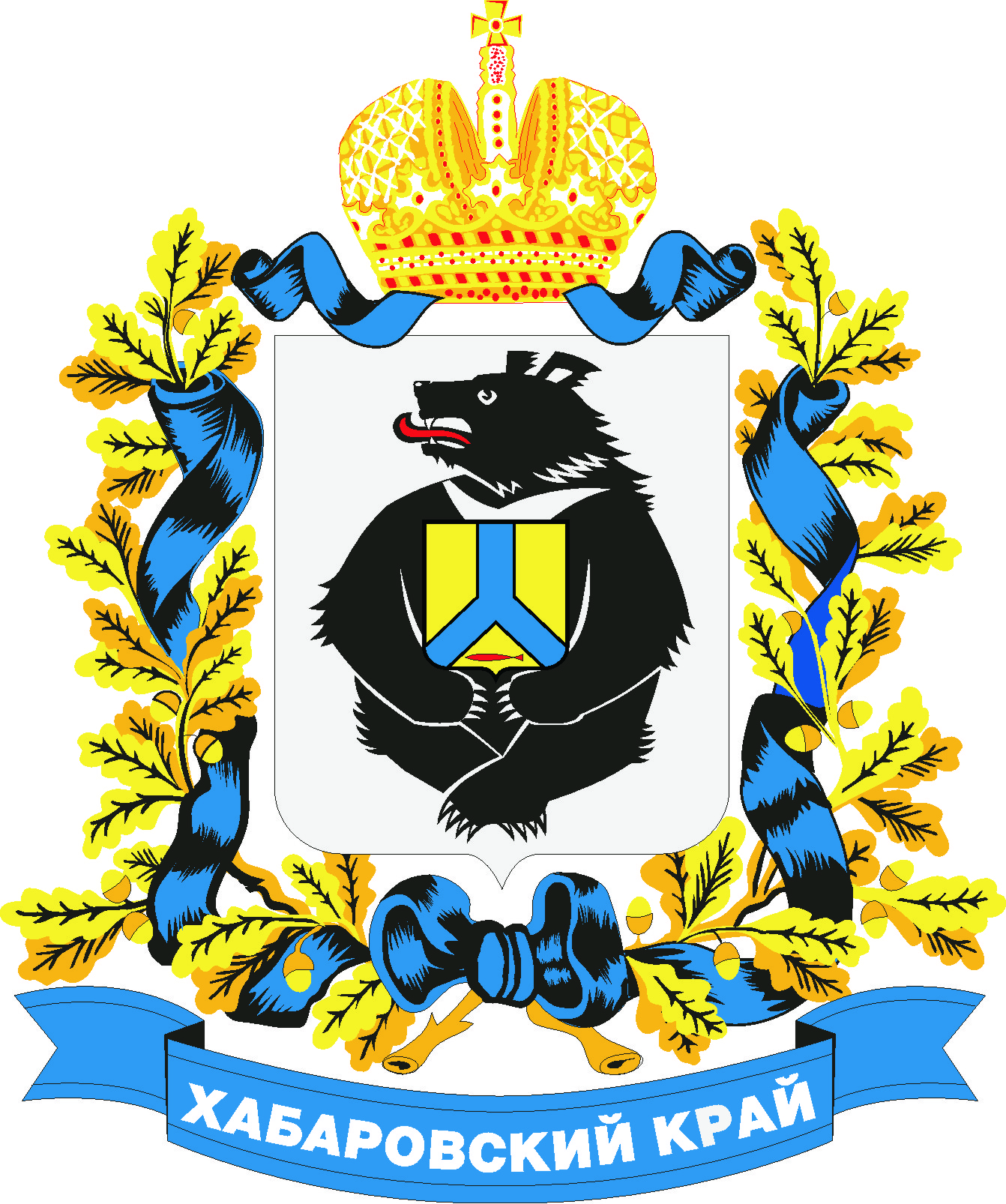 ОТЧЕТО деятельности
Контрольно-счетной палаты Хабаровского края в 2021 годуутвержден приказом Контрольно-счетной палаты Хабаровского краяот 28 февраля 2022 года № 16-пХабаровск 2022Отчет о деятельности Контрольно-счетной палаты
Хабаровского края в 2021 годуОсновные направления деятельности Контрольно-счетной палаты Хабаровского краяВ соответствии с Федеральным законом от 07.02.2011 № 6-ФЗ «Об общих принципах организации и деятельности контрольно-счетных органов субъектов Российской Федерации и муниципальных образований» и Законом Хабаровского края от 29.06.2011 № 94 «О Контрольно-счетной палате Хабаровского края» (далее - Закон края № 94) Контрольно-счетная палата Хабаровского края (далее также - Контрольно-счетная палата края, КСП края, край) является постоянно действующим органом внешнего государственного финансового контроля и в своей деятельности основывается на принципах законности, объективности, эффективности, независимости, открытости и гласности. Настоящий отчет о деятельности Контрольно-счетной палаты края (далее - Отчет) подготовлен в соответствии с требованиями статьи 21 Закона края № 94 и содержит общую характеристику результатов проведенных контрольных и экспертно-аналитических мероприятий, основные выводы, рекомендации и предложения по результатам деятельности Контрольно-счетной палаты края.Контрольные полномочия КСП края распространяются на органы государственной власти и государственные органы края, Хабаровский краевой фонд обязательного медицинского страхования (далее – ХК ФОМС, территориальный фонд), органы местного самоуправления и муниципальные органы, учреждения и предприятия, а также иные организации, использующие краевое имущество, получающие субсидии, инвестиции, кредиты или гарантии за счет средств краевого бюджета, а также физических лиц, индивидуальных предпринимателей, получающих средства из краевого бюджета и исполнителей (поставщиков, подрядчиков) по договорам (соглашениям) и государственным (муниципальным) контрактам.Проведение контрольных и экспертно-аналитических мероприятий, подготовка на основе их результатов предложений по устранению выявленных нарушений, совершенствованию законодательства, бюджетного процесса и системы управления государственной собственностью остаются основными направлениями деятельности Контрольно-счетной палаты края. В отчетном году одним из ключевых направлений деятельности Контрольно-счетной палаты края, как и в предыдущие годы, являлся контроль за ходом и итогами реализации государственных программ края. По прежнему осуществлялся весь комплекс мероприятий, направленный на контроль за расходованием средств в рамках реализации региональных проектов и мониторингу достижения национальных целей, определенных Указами Президента Российской Федерации.Особое внимание уделялось объектам капитального строительства (по направлениям образования, развития физической культуры и спорта) и дорожного хозяйства, реализации полномочий в области обеспечения функционирования инфраструктуры теплоснабжения жителей края, гидротехнических объектов, развитию отрасли здравоохранения, в том числе в части контроля за осуществлением компенсационных и стимулирующих выплат, связанных с организаций мероприятий по противодействию новой коронавирусной инфекции.В отчетном году осуществлен комплекс экспертно-аналитических мероприятий, необходимых для подготовки заключений на проекты краевых законов о краевом бюджете, бюджете ХК ФОМС на 2022 год и на плановый период 2023 и 2024 годов, на отчет об исполнении краевого бюджета и бюджета территориального фонда за 2020 год, а также на ежеквартальные отчеты о ходе исполнения краевого бюджета и бюджета ХК ФОМС за              2021 год. В 2021 году Контрольно-счетной палатой края продолжена работа в рамках заключенных 27 соглашений о передаче полномочий по осуществлению внешнего муниципального финансового контроля с представительными органами Комсомольского и Аяно-Майского муниципальных образований края.Для реализации полномочий Контрольно-счетной палаты края председатель, заместитель председателя и аудиторы участвовали в работе комитетов Законодательной Думы края, рабочих совещаниях органов исполнительной власти края. Председатель входил в состав комиссии по координации работы по противодействию коррупции в крае.Результаты всех контрольных и экспертно-аналитических мероприятий, а также ход устранения выявленных нарушений, вопросы планирования и организационной деятельности рассматривались на заседаниях Коллегии Контрольно-счетной палаты края. В 2021 году проведено 22 заседания Коллегии Контрольно-счетной палаты края, на которых рассмотрено 82 вопроса. В целях повышения открытости деятельности КСП края в заседаниях Коллегии Контрольно-счетной палаты края принимали участие председатель постоянного комитета по бюджету, налогам и экономическому развитию Законодательной Думы края, заместитель министра финансов края. Контрольно-счетная палата края является членом Совета контрольно-счетных органов при Счетной палате Российской Федерации (далее - РФ) и Совета контрольно-счетных органов края (далее - Совет КСО).Все действующие в крае контрольно-счетные органы муниципальных образований входят в состав Совета КСО. В истекшем году Совет КСО объединял контрольно-счетные органы 22 муниципальных образований края.Большое внимание во взаимодействии КСП края с контрольно-счетными органами уделялось укреплению системы внешнего государственного и муниципального финансового контроля на территории края.На заседании Совета КСО, состоявшемся в марте 2021 года, подведены итоги деятельности Совета КСО за 2020 год, утвержден отчет о работе Совета КСО за 2020 год и план работы на текущий год, рассмотрены наиболее актуальные вопросы контрольной деятельности, в частности вопросы, касающиеся осуществления контроля в сфере строительства. Особое внимание было уделено обзору типичных нарушений, выявленных при проведении финансово-экономической экспертизы проектов нормативных правовых актов, в том числе государственных программ.Структура Контрольно-счетной палаты края в отчетном году включала инспекции трех аудиторских направлений, экспертно-аналитическую инспекцию, инспекцию, осуществляющую переданные полномочия по внешнему муниципальному финансовому контролю, отдел правового, кадрового и организационного обеспечения и финансово-хозяйственный отдел. Для обеспечения принципа гласности внешнего государственного финансового контроля, заложенного в Законе края № 94, Контрольно-счетная палата края о результатах своей деятельности информирует органы исполнительной и законодательной власти края, органы местного самоуправления, размещает информацию о своей деятельности на своем официальном сайте в информационно-телекоммуникационной сети «Интернет».Отчет о деятельности КСП края ежегодно направляется в Законодательную Думу края в соответствии с Федеральным законом от 07.02.2011 № 6-ФЗ «Об общих принципах организации и деятельности контрольно-счетных органов субъектов РФ и муниципальных образований» и Законом края № 94. Основные итоги работы
Контрольно-счетной палаты в отчетном годуДеятельность Контрольно-счетной палаты края в 2021 году осуществлялась в соответствии с планом работы, утвержденным приказом КСП края от 29.12.2020 № 114-п (с изменениями, вносимыми в течение года), и сформированным с учетом предложений Губернатора края и поручений Законодательной Думы края.В 2021 году проведено 31 мероприятие, в том числе 26 - контрольных мероприятий, из них с элементами аудита в сфере закупок – 2, с элементами аудита эффективности - 3; экспертно-аналитических мероприятий - 5; проведена внешняя проверка бюджетной отчетности главных администраторов бюджетных средств - 34; проведена внешняя проверка годовых отчетов об исполнении краевого бюджета и бюджета территориального фонда - 2. Проведено 331 экспертно-аналитическое мероприятие, в том числе экспертиз и финансово-экономических экспертиз проектов нормативно-правовых актов, - 289. Все запланированные мероприятия выполнены в полном объеме и в установленные сроки.В рамках проведения финансово-экономических экспертиз проектов законодательных и иных нормативных правовых актов края, приоритетными в 2021 году являлись: контроль за формированием и исполнением краевого бюджета и бюджета территориального фонда, экспертиза законопроектов о краевом бюджете и бюджете ХК ФОМС и поправок к ним, а также финансово-экономическая экспертиза проектов государственных программ края.По запросам подготавливалась и направлялась информация в Счетную палату РФ о результатах аудита в сфере закупок; информации по запросу комиссий, входящих в состав Совета контрольно-счетных органов при Счетной палате РФ; в прокуратуру края.Контрольные и экспертно-аналитические мероприятия проведены в 104 органах и организациях. Общий объем финансовых средств, проверенных в отчетном году в ходе контрольной деятельности, составил 60 166,8 млн. рублей, из них средств краевого бюджета – 52 120,8 млн. рублей.Для учета и обобщения информации о результатах контрольных и экспертно-аналитических мероприятий Контрольно-счетной палатой края используется Классификатор нарушений, выявляемых в ходе внешнего государственного контроля (аудита), одобренный Советом контрольно-счетных органов при Счетной палате РФ 17 декабря 2014 года (с изменениями и дополнениями). По результатам контрольных и экспертно-аналитических мероприятий установлено 902 факта нарушений, из них финансовых – 462, суммовая оценка которых составляет 2 191,2 млн. рублей и относятся к следующим группам (подгруппам) Классификатора нарушений: нарушения при формировании и исполнении бюджетов - 344 факта на сумму 2 117,3 млн. рублей;нарушения ведения бухгалтерского учета, составления и представления бухгалтерской (финансовой) отчетности - 306 фактов на сумму 9,0 млн. рублей;нарушения в сфере управления и распоряжения государственной (муниципальной) собственностью - 45 фактов на сумму 3,0 млн. рублей;нарушения при осуществлении государственных (муниципальных) закупок и закупок отдельными видами юридических лиц - 143 факта на сумму 41,4 млн. рублей;иные нарушения  – 48 фактов на сумму 19,2 млн. рублей.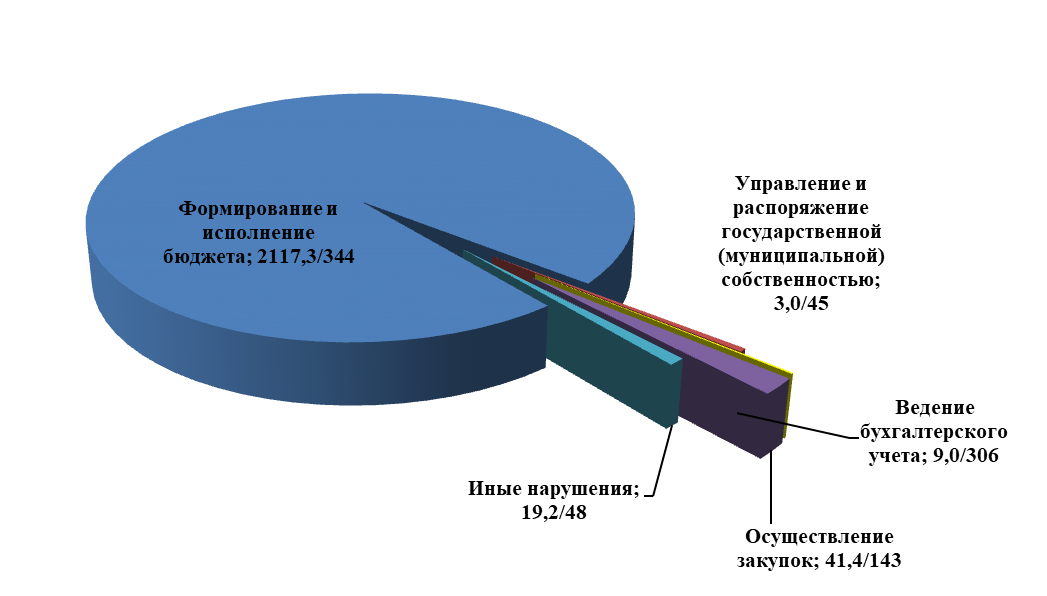 Диаграмма 1. Суммы (млн. руб.)/количество случаев выявленных нарушенийНаибольший удельный вес в общем объеме выявленных нарушений приходится на нарушения, допускаемые при формировании и исполнении бюджетов (91,6 % общего объема нарушений).Кроме того, установлено 16 нарушений, связанных с нецелевым использованием бюджетных средств, на сумму 1,3 млн. рублей.О результатах контрольных и экспертно-аналитических мероприятий проинформированы Губернатор края и Законодательная Дума края, которым направлены отчеты по результатам контрольных мероприятий, а также информации о текущем исполнении краевого бюджета и бюджета территориального фонда в 2021 году. Контрольно-счетная палата края принимает исчерпывающие меры, направленные на устранение нарушений краевых законов и иных нормативных правовых актов, затрагивающих интересы, как государственных структур, так и иных участников бюджетного процесса. В соответствии со статьей 19 Закона края № 94 по результатам проведенных контрольных мероприятий Контрольно-счетная палата края направляет органам государственной власти края, органам местного самоуправления, руководителям проверяемых предприятий, учреждений и организаций представления для принятия мер по устранению выявленных нарушений и недостатков, возмещению причиненного краю ущерба и привлечению к ответственности должностных лиц, виновных в нарушении законодательства края и РФ.По итогам проведенных контрольных мероприятий объектам контроля направлено 23 представления (13 из которых исполнены в установленные сроки, по 10 представлениям срок исполнения не наступил) и одно предписание. Неисполненные представления находятся на контроле Контрольно-счетной палаты края. По итогам контрольных мероприятий Губернатору края, в органы исполнительной и законодательной власти края, объектам контроля направлено 65 информационных писем. В 2021 году по результатам принятых Контрольно-счетной палатой края мер устранено финансовых нарушений на общую сумму 66,5 млн. рублей, в том числе: обеспечен возврат средств в краевой бюджет в сумме 65,1 млн. рублей; обеспечено принятие иных мер на общую сумму 1,4 млн. рублей (корректировка регистров  бухгалтерского учета).В 2021 году должностными лицами Контрольно-счетной палаты края возбуждено 12 дел об административных правонарушениях.Поводами к возбуждению административных производств послужили следующие нарушения бюджетного законодательства:нецелевое использование бюджетных средств - 5 фактов;грубое нарушение требований к бюджетному учету, в том числе к составлению либо предоставлению бюджетной или бухгалтерской (финансовой) отчетности - 6 фактов;непредставление сведений (информации) по запросу Контрольно-счетной палаты края – 1 факт. По субъектному составу:в отношении должностных лиц возбуждено 9 административных производств, из которых 1 – в отношении лица, замещающего муниципальную должность, 2 – в отношении муниципальных служащих, 6 – в отношении работников администраций сельских поселений и краевого государственного бюджетного учреждения;в отношении юридических лиц возбуждено 3 административных производства.По результатам рассмотрения административных протоколов, составленных должностными лицами Контрольно-счетной палаты края, по состоянию на 1 января 2022 года судьями наложено административных штрафов на 274,3 тыс. рублей, в отношении одного юридического лица вынесено предупреждение. Контрольно-счетная палата края выполняет полномочия по администрированию доходов краевого бюджета, в том числе от поступления сумм штрафов по результатам рассмотрения судьями дел об административных правонарушениях, возбужденных должностными лицами Контрольно-счетной палаты края. В отчетном году взыскано 249,3 тыс.рублей. При осуществлении своей деятельности Контрольно-счетная палата края в рамках заключенных соглашений взаимодействует с прокуратурой края, следственным управлением Следственного комитета РФ по Хабаровскому краю и Еврейской автономной области, Управлением МВД России по Хабаровскому краю, с Амурской бассейновой природоохранной прокуратурой, Управлением федеральной службы безопасности РФ по Хабаровскому краю.В указанные органы для принятия соответствующих мер реагирования Контрольно-счетной палатой края направлено 8 материалов контрольной деятельности, по которым органами в адрес объектов контроля в отчетном периоде направлены  представления, возбуждено 2 дела об административном правонарушении. По ряду фактов проверка продолжается.В соответствии с принципом гласности внешнего государственного финансового контроля за 2021 год на официальном сайте Контрольно-счетной палаты края размещено 68 публикаций о результатах деятельности КСП края; в разделе портала Счетной палаты РФ и контрольно-счетных органов РФ - 1 материал.Информация о работе отделения Совета контрольно-счетных органов в Дальневосточном федеральном округе и Совета КСО, методические материалы и другие документы размещены на официальном сайте КСП края, портале Счетной палаты РФ и контрольно-счетных органов РФ.В 2021 году в Контрольно-счетную палату края поступило 19 обращений граждан и организаций, которые рассмотрены в установленном порядке.Из рассмотренных обращений 10 поступило от физических и 9 от юридических лиц.Среди обращений, поступивших в Контрольно-счетную палату края, преобладали следующие вопросы: использование бюджетных средств, выделенных: на строительство объектов капитального строительства, в частности на строительство объектов инженерной защиты территории г. Комсомольска-на-Амуре; на аварийно-восстановительные работы автомобильных дорог; на проведение капитального ремонта общего имущества многоквартирных домов.Заявителей также волновали вопросы, касающиеся вопросов  обращения с твердыми коммунальными отходами, переселения граждан из жилищного фонда, признанного в установленном порядке аварийным, вопросы оплаты труда муниципальных служащих, вопросы по осуществлению полномочий по внешнему муниципальному финансовому контролю.Всем заявителям подготовлены и направлены ответы, содержащие разъяснения по существу поставленных в обращениях вопросов по вопросам компетенции Контрольно-счетной палаты края.При рассмотрении обращений Контрольно-счетной палатой края принимались меры к разрешению ситуации. Для обеспечения исчерпывающих мер реагирования запросы, обращения и их копии были направлены: в Управление Федеральной антимонопольной службы по Хабаровскому краю; в министерство жилищно-коммунального хозяйства края; в управление государственной охраны объектов культурного наследия Правительства края; в Комитет государственного финансового контроля Правительства края; в контрольно-счетные органы муниципальных образований края. С целью проверки информации, содержащейся в отдельных обращениях, в план работы Контрольно-счетной палаты включено одно контрольное мероприятие, вопросы, содержащиеся в двух обращениях, включены в программы проведения запланированных контрольных мероприятий.3. Экспертно-аналитическая деятельность3.1. Общие положенияВ 2021 году КСП края проведено 336 экспертно-аналитических мероприятий (с учетом финансово-экономической экспертизы), по результатам которых составлено 331 заключение и 5 отчетов.Диаграмма 2. Структура экспертно-аналитических мероприятий, проведенных КСП края в 2021 годуВ ходе осуществления возложенных полномочий проведены экспертизы 6 проектов законов о краевом бюджете и 6 проектов законов о бюджете ХК ФОМС.В отчетном году все экспертно-аналитические мероприятия выполнены в полном объеме.3.2. Предварительный контрольВ рамках осуществления предварительного контроля формирования краевого бюджета КСП края в 2021 году проведены 2 экспертизы проекта закона края «О краевом бюджете на 2022 год и на плановый период 2023 и 2024 годов» и 3 экспертизы проектов законов края «О внесении изменений в Закон Хабаровского края «О краевом бюджете на 2021 год и на плановый период 2022 и 2023 годов». По результатам экспертиз составлены заключения, которые направлены в Законодательную Думу края.В целях осуществления контроля за формированием бюджета ХК ФОМС в 2021 году проведены 2 экспертизы проекта закона края «О бюджете Хабаровского краевого фонда обязательного медицинского страхования на 2022 год и на плановый период 2023 и 2024 годов» и 3 экспертизы проектов законов края «О внесении изменений в Закон Хабаровского края «О бюджете Хабаровского краевого фонда обязательного медицинского страхования на 2021 год и на плановый период 2022 и 2023 годов», по результатам которых также составлены заключения и направлены в Законодательную Думу края и в ХК ФОМС.Контрольно-счетной палатой края в течение 2021 года в рамках возложенных полномочий проведены анализ исполнения краевого бюджета и бюджета ХК ФОМС за первый квартал, полугодие и девять месяцев 2021 года (далее – анализ исполнения краевого бюджета и бюджета ХК ФОМС), целью которого являлась полнота и своевременность поступлений доходов, исполнение расходов и источников финансирования дефицита краевого бюджета и бюджета ХК ФОМС в сравнении с утвержденными показателями закона о краевом бюджете и бюджете территориального фонда, а также с показателями фактического исполнения краевого бюджета и бюджета территориального фонда за аналогичный период 2020 года и подготовка заключений на отчеты об исполнении краевого бюджета и бюджета территориального фонда с направлением их Губернатору края и в Законодательную Думу края.Кроме того, в 2021 году проведены экспертизы проектов законов и нормативных правовых актов органов государственной власти края (включая обоснованность финансово-экономических обоснований) в части, касающейся расходных обязательств края, а также государственных программ края (далее – государственная программа, Программа, госпрограмма).По результатам проведенных КСП края экспертиз и анализа исполнения краевого бюджета и бюджета ХК ФОМС составлено 295 заключений, из которых 93 заключения на проекты законов края, 6 – на отчеты об исполнении краевого бюджета и бюджета ХК ФОМС, 4 – на проекты постановлений Законодательной Думы края, 113 – на проекты постановлений Правительства края и 79 – на проекты постановлений Правительства края о внесении изменений в государственные программы края.Диаграмма 3. Структура заключений, подготовленных КСП края по результатам экспертиз в 2021 годуПо итогам проведенных экспертиз нормативных правовых актов в части, касающейся расходных обязательств края, Контрольно-счетная палата края отметила отдельные замечания в части невыполнения в полном объеме общих требований к нормативным правовым актам, регулирующим предоставление субсидий, в том числе грантов в форме субсидий, основными из которых явились: неопределение срока проведения отбора и перечня размещаемой о нем информации; неустановление требований, которым должен соответствовать получатель субсидий; неустановление условий и порядка заключения дополнительных соглашений; неустановление результата предоставления субсидии, а также показателей, необходимых для достижения результата предоставления субсидии; несоответствие результатов предоставления субсидий результатам, установленным государственными программами края, в целях реализации которых они предоставляются; отсутствие положений, определяющих формы представления получателем субсидии отчетности о достижении результатов и показателей результатов предоставления субсидии.По результатам экспертизы проектов постановлений Правительства края о внесении изменений в действующие государственные программы установлены недостатки, связанные с расхождением между сроками реализации отдельных мероприятий госпрограмм и сроками их ресурсного обеспечения; отсутствием зависимости между объемами финансового обеспечения и показателями.Кроме того, особое внимание Контрольно-счетная палата края уделяла оценке реализации системного подхода к взаимоувязке показателей госпрограмм и паспортов региональных проектов.В результате проведенных экспертиз заключения Контрольно-счетной палаты края к 105 нормативным правовым актам содержали замечания и предложения по совершенствованию законодательства и деятельности органов государственной власти края в части улучшения качества бюджетного планирования и результативности использования бюджетных средств.С учетом выводов и предложений КСП края реализовано замечаний и предложений 154 и 133 соответственно.3.3. Последующий контрольВ рамках осуществления последующего контроля Контрольно-счетной палатой края проведена внешняя проверка бюджетной отчетности 34 главных администраторов бюджетных средств за 2020 год, материалы которой использованы в заключении Контрольно-счетной палаты края на годовой отчет об исполнении краевого бюджета.Бюджетная отчетность главных администраторов бюджетных средств за 2020 год к внешней проверке представлена в срок, установленный статьей 24 Закона края от 25.07.2007 № 133 «О бюджетном процессе в Хабаровском крае», данные годовой бюджетной отчетности свидетельствуют о том, что исполнение краевого бюджета осуществлялось в соответствии с бюджетным законодательством РФ и края.Анализ исполнения краевого бюджета показал, что кассовое исполнение краевого бюджета в 2020 году по сравнению с предыдущим финансовым годом характеризуется увеличением объема доходов на 15,2 %, за счет увеличения на 56,6 % безвозмездных поступлений из федерального бюджета и снижения на 1,3 % налоговых и неналоговых доходов, а также увеличением объема расходов на 15,8 % и размера дефицита краевого бюджета на 35,6 %. Расходы краевого бюджета в рамках реализации 35 госпрограмм исполнены на 95,3 % от показателя сводной бюджетной росписи. Их удельный вес в общем объеме исполненных расходов за 2020 год составил 93,8 %. Низкое исполнение расходов в рамках реализации госпрограмм (менее 90 %) составило по 4 госпрограммам, по 20 госпрограммам отмечено снижение к уровню 2019 года.Расходы краевого бюджета на реализацию 31 регионального проекта исполнены в составе расходов 15 государственных программ края. В полном объеме исполнены расходы на реализацию 17 региональных проектов.К уровню 2019 года расходы на реализацию региональных проектов увеличились на 51,4 %.По итогам 2020 года исполнение мероприятий региональных проектов свыше 95,0 % сложилось в рамках реализации национальных проектов: «Малое и среднее предпринимательство и поддержка предпринимательской инициативы» (100,0 %); «Цифровая экономика» (99,9 %); «Экология» (96,3 %); «Демография» (96,0 %), низкое исполнение – в рамках реализации национального проекта «Образование» (69,8 %).Контрольно-счетной палатой края было отмечено, что реализация краевых адресных инвестиционных проектов (далее – КАИП) находится на низком уровне. Кассовое исполнение расходов за 2020 год составило 80,0 % объема бюджетных назначений. Объем неисполненных расходов на реализацию КАИП в 2020 году составил 3 198,3 млн. рублей и по отношению к 2019 году сократился на 2 333,0 млн. рублей, или на 42,2 %.Уровень кассового исполнения расходов на реализацию КАИП к 2019 году увеличился на 10,1 процентного пункта (69,9 %), но остается достаточно низким по отношению к 2017 году (85,0 %), к 2018 году (91,3 %).По результатам внешней проверки КСП края подготовлено заключение на отчет об исполнении краевого бюджета за 2020 год, в котором даны предложения о недопущении недостатков, связанных с низким уровнем освоения бюджетных ассигнований на капитальные вложения в объекты капитального строительства краевой государственной собственности, включенные в перечень краевых адресных инвестиционных проектов, а также о принятии мер по сокращению и недопущению роста дебиторской и кредиторской задолженности.Заключение на отчет об исполнении бюджета территориального фонда за 2020 год КСП края подготовлено по результатам внешней проверки его бюджетной отчетности. В заключении отмечено, что данные бюджетной отчетности территориального фонда за 2020 год свидетельствуют о том, что исполнение бюджета в отчетном году осуществлялось им в соответствии с бюджетным законодательством РФ и края.3.4. Экспертно-аналитические мероприятияВ рамках проведения 5 экспертно-аналитических мероприятий КСП края рассматривались вопросы анализа реализации на территории края региональных проектов, направленных на достижение целей национальных проектов, за             2020 год, мониторинга хода реализации региональных проектов, направленных на достижение целей национальных проектов, в 2021 году, обоснованности предоставления и использования субвенции на осуществление переданных государственных полномочий по составлению (изменению, дополнению) списков кандидатов в присяжные заседатели федеральных судов общей юрисдикции, анализа реализации в крае концессионных соглашений, заключенных в отношении объектов теплоснабжения, централизованных систем горячего водоснабжения, анализа и оценки расходов средств бюджета краевого фонда обязательного медицинского страхования на финансовое обеспечение обязательного медицинского страхования в части обоснованности применения способов оплаты медицинской помощи медицинским учреждениям края на оказание бесплатной медицинской помощи населению в 2020 году и текущем периоде 2021 года.3.4.1. Анализ реализации на территории края региональных проектов, направленных на достижение целей национальных проектов, за 2020 год показал, что расходы краевого бюджета на реализацию мероприятий 31 регионального проекта составили 90,7 % показателя сводной бюджетной росписи, доля которых в общем объеме расходов краевого бюджета составила 9,4 %.В рамках реализации региональных проектов наибольшую долю по видам расходов краевого бюджета составили расходы на социальное обеспечение и иные выплаты населению (29,9 %), предоставление межбюджетных трансфертов (28,6 %), предоставление субсидий бюджетным, автономным учреждениям и иным некоммерческим организациям (16,2 %).Наименьший уровень исполнения – 70,5 % отмечается на капитальные вложения в объекты государственной (муниципальной) собственности. В соответствии с отчетами о ходе реализации региональных проектов за 2020 год из 140 установленных целевых показателей выполнены (в том числе по отдельным показателям перевыполнены) – 110 (78,6 % от общего количества установленных показателей).По 30 целевым показателям плановое значение по итогам 2020 года  не достигнуто (21,4 % от общего количества установленных показателей). Основной причиной недостижения плановых показателей стало распространение новой коронавирусной инфекции (COVID-19).3.4.2. В результате осуществления мониторинга хода реализации региональных проектов, направленных на достижение целей национальных проектов, в 2021 году установлено следующее.Законом края от 09.12.2020 № 125 «О краевом бюджете на 2021 год и на плановый период 2022 и 2023 годов» утверждены бюджетные ассигнования на реализацию 30 региональных проектов в составе 15 государственных программ, в их реализации принимали участие 14 главных распорядителей бюджетных средств.На 1 октября 2021 года расходы на реализацию 28 региональных проектов в составе 15 государственных программ составили 57,0 % показателя сводной бюджетной росписи, с уменьшением к соответствующему показателю 2020 года на 1,9 %.По результатам мониторинга расходов краевого бюджета на региональные проекты отмечено их неравномерное исполнение. Основная нагрузка на краевой бюджет приходится на четвертый квартал 2021 года.тыс. рублей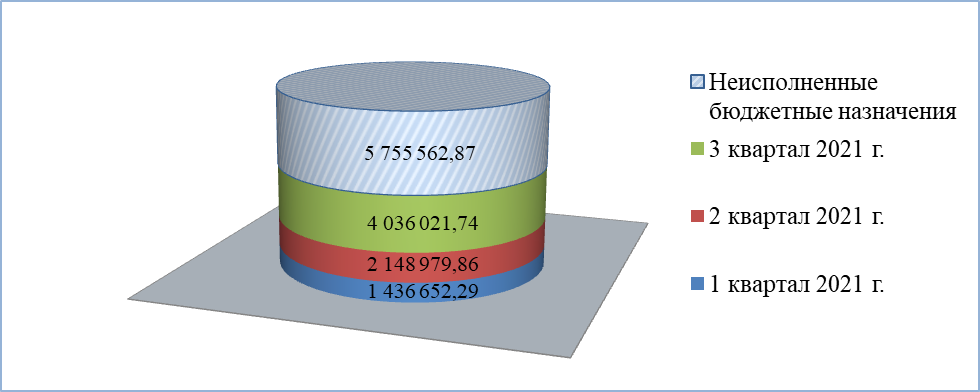 Диаграмма 4. Сведения о поквартальном исполнении расходов на реализацию региональных проектов.Из 28 региональных проектов за девять месяцев 2021 года исполнение составило в полном объеме по 3 региональным проектам, свыше 75,0 % – по 7 региональным проектам, от 75,0 % до 30,0 % – по 11 региональным проектам, менее 30,0 % – по 7 региональным проектам. По 2 региональным проектам исполнение расходов не осуществлялось  по причине прогнозирования их финансирования на четвертый квартал 2021 года.3.4.3. Экспертно-аналитическое мероприятие «Анализ реализации в крае концессионных соглашений, заключенных в отношении объектов теплоснабжения, централизованных систем горячего водоснабжения».В соответствии с частью 1 статьи 1 Федерального закона от 21.06.2015 № 115-ФЗ «О концессионных соглашениях» целями указанного закона являются привлечение инвестиций в экономику Российской Федерации, обеспечение эффективного использования имущества, находящегося в государственной или муниципальной собственности, на условиях концессионных соглашений и повышение качества товаров, работ, услуг, предоставляемых потребителям.По состоянию на 1 декабря 2021 года в крае в отношении объектов теплоснабжения, централизованных систем горячего водоснабжения муниципальных образований края, находящихся в государственной собственности, заключены следующие концессионные соглашения, концедентом по которым выступило министерство жилищно-коммунального хозяйства края:от 21 апреля 2017 года в отношении объектов системы теплоснабжения, расположенных на территории городского поселения «Рабочий поселок Чегдомын» Верхнебуреинского муниципального района края. Концессионером выступает акционерное общество «Хабаровские энергетические системы» (далее – концессионное соглашение  Чегдомын, АО «ХЭС»);от 5 октября 2020 года в отношении объектов теплоснабжения, расположенных на территории городского поселения «Город Советская Гавань» Советско-Гаванского муниципального района края. Концессионером выступает акционерное общество «Дальневосточная генерирующая компания» (далее – концессионное соглашение Советская Гавань, АО «ДГК»);от 14 октября 2020 года в отношении объектов теплоснабжения, расположенных на территории Эльбанского городского поселения Амурского муниципального района края. Концессионером выступает общество с ограниченной ответственностью «Шелеховский теплоэнергетический комплекс (далее – концессионное соглашение Эльбан, ООО  «ШелТЭК»).Проверкой выполнения условий заключенных концессионных соглашений установлено, что министерством жилищно-коммунального хозяйства края полномочия концедента от имени края осуществляются недостаточно эффективно, в том числе:полномочия, предоставленные концессионным соглашением Чегдомын, и существующие инструменты их реализации не позволили министерству жилищно-коммунального хозяйства края существенно влиять на ход реконструкции объектов теплоснабжения и централизованных систем горячего водоснабжения, в части устранения АО «ХЭС» отставания в сроках и своевременного ввода в эксплуатацию. Объект введен в эксплуатацию с превышением первоначального срока на 1 год;инвестиционная программа АО «ХЭС» не соответствовала требованиям Правил согласования и утверждения инвестиционных программ организаций, осуществляющих регулируемые виды деятельности в сфере теплоснабжения, а также требований к составу и содержанию таких программ (за исключением таких программ, утверждаемых в соответствии с законодательством Российской Федерации об электроэнергетике), утвержденных постановлением Правительства РФ 05.05.2014 № 410 (далее – Правила № 410);проектная документация, переданная в качестве исполнения обязательств по соглашению министерством жилищно-коммунального хозяйства края АО «ХЭС», как концессионеру, не позволила АО «ХЭС» построить объекты системы теплоснабжения в муниципальном образовании, предусмотренные концессионным соглашением Чегдомын. В процессе было инициировано заключение дополнительного соглашения с внесением изменений, предусматривающих обязанность концессионера по разработке проектной документации и сметной документации, что привело к увеличению стоимости объекта на 12 085,04 тыс. рублей;в результате реализации концессионного соглашения Чегдомын произошло увеличение тарифа на тепловую энергию на 19,7 процента. Одной из основных причин роста тарифа на тепловую энергию послужило включение амортизационных отчислений на переданное краевое государственное имущество, представляющее собой объекты системы теплоснабжения;в нарушение пункта 2.13 концессионного соглашения Советская Гавань министерством жилищно-коммунального хозяйства края не обеспечен контроль за соблюдением концессионером условий концессионного соглашения по разработке и направлению на утверждение концеденту инвестиционной программы;в нарушение требований Правил № 410 инвестиционная программа ООО «ШелТЭК», утвержденная распоряжением министерством жилищно-коммунального хозяйства края от 11.11.2020 № 1609-р, и подтверждающая целесообразность запланированных мероприятий, не содержит величин тепловой мощности водогрейного котла, видов основного и резервного топлива до и после проведения мероприятий;представленный министерством жилищно-коммунального хозяйства края акт осмотра объектов коммунальной инфраструктуры, находящихся в собственности Эльбанского городского поселения, подлежащих передаче в собственность края, не соответствует требованиям к проведению технического обследования объектов теплоснабжения, установленным Федеральным законом от 27.07.2010 № 190-ФЗ «О теплоснабжении» и Методикой комплексного определения показателей технико-экономического состояния систем теплоснабжения, утвержденной приказом Минстроя России от 21.08.2015 № 606/пр. 3.4.4. Экспертно-аналитическое мероприятие «Анализ и оценка расходов средств бюджета Хабаровского краевого фонда обязательного медицинского страхования на финансовое обеспечение обязательного медицинского страхования в части обоснованности применения способов оплаты медицинской помощи медицинским учреждениям Хабаровского края на оказание бесплатной медицинской помощи населению в 2020 году и текущем периоде 2021 года».В рамках мероприятия анализ проведен по следующим основным направлениям:Анализ реализации обязательного медицинского страхования на территории Хабаровского края. Анализ расходов средств бюджета Хабаровского краевого фонда обязательного медицинского страхования на финансовое обеспечение обязательного медицинского страхования (далее – ОМС). Согласно данным отчета об исполнении бюджета ХКФОМС за анализируемый период расходы бюджета территориального фонда на финансовое обеспечение организации ОМС на территориях субъектов Российской Федерации в рамках реализации подпрограммы «Организация обеспечения обязательного медицинского страхования» Государственной программы края «Развитие здравоохранения Хабаровского края» составили:в 2020 году – 25 525 089,17 тыс. рублей;за 1 полугодие 2021 года - 12 844 344,65 тыс. рублей.Основную долю в структуре затрат ОМС составляют затраты на оплату труда (с начислениями на нее) (69,8% и 71,3% в 2020 году и за 6 месяцев 2021 года соответственно). Существенную долю также занимают затраты на закупку медикаментов и перевязочных средств (14,5% и 14,4% в 2020 году и за 6 месяцев 2021 года соответственно). Доля затрат на коммунальные услуги и содержание имущества в общих расходах средств ОМС за 2020 год и 6 месяцев 2021 года составляет 5,3% и 5,7% соответственно.Доля прочих затрат в общих расходах средств ОМС за 2020 год и 6 месяцев 2021 года составляет 10,3% и 8,6% соответственно.Объем ежегодного финансирования медицинских организаций за счет средств ОМС формируется ежегодно согласно Соглашению о тарифах на оплату медицинской помощи по обязательному медицинскому страхованию. Содержание соглашений о тарифах на оплату медицинской помощи по ОМС в анализируемом периоде регулируется приказами Федерального фонда обязательного медицинского страхования от 21.11.2018 № 247 и от 29.12.2020 № 1397н «Об установлении Требований к структуре и содержанию тарифного соглашения».По результатам анализа и оценки расходов средств бюджета ХФОМС на финансовое обеспечение обязательного медицинского страхования в части обоснованности применения способов оплаты медицинской помощи медицинским учреждениям края на оказание бесплатной медицинской помощи населению в 2020 году и за 6 месяцев  2021 года установлено, что применяемые ХКФОМС способы оплаты медицинской помощи медицинским организациям края, участвующим в реализации Территориальной программы ОМС, соответствуют способам оплаты медицинской помощи, установленным Методическим рекомендациями и Программой государственных гарантий бесплатного оказания гражданам медицинской помощи.Устанавливаемые в Соглашениях о тарифах на соответствующий год Порядки расчета тарифов на оплату медицинской помощи по ОМС учитывают требования Правил ОМС, специфику и различия в применяемых способах оплаты медицинской помощи.Анализ распределения объемов предоставления медицинской помощи между медицинскими организациями, участвующими в реализации Территориальной программы обязательного медицинского страхования. Анализ и оценка выполнения объемов медицинской помощи медицинскими организациями Хабаровского края.По результатам анализа и оценки выполнения объемов медицинской помощи медицинскими организациями, осуществляющих деятельность в сфере ОМС на территории края, установлено, что в 2020 году объемы медицинской помощи по Территориальной программе ОМС, утвержденные решениями Комиссии по разработке территориальной программы ОМС, при оказании:амбулаторно-поликлинической помощи не выполнили 83 из 98 медицинских организаций, что составляет 84,7% от общего количества медицинских организаций, оказывающих амбулаторно-поликлиническую помощь;медицинской помощи в дневных стационарах всех типов не выполнили 40 из 71 медицинской организации, что составляет 56,3% от общего количества медицинских организаций, оказывающих помощь в дневных стационарах;медицинской помощи в круглосуточном стационаре не выполнила 31 из 50 медицинских организаций, оказывающих помощь в круглосуточном стационаре, что составляет 62,0% от общего количества медицинских организаций, оказывающих помощь в круглосуточных стационарах;скорой медицинской помощи не выполнили 7 из 19 медицинских организаций, что составляет 36,8% от общего количества медицинских организаций, оказывающих скорую медицинскую помощь;услуг диализа всех видов не выполнили 5 из 10 медицинских организаций, что составляет 50,0% от общего количества медицинских организаций, оказывающих услуги диализа.За 6 месяцев 2021 года объемы медицинской помощи по Территориальной программе ОМС, установленные решениями Комиссии по разработке территориальной программы ОМС, в рамках утвержденной стоимости Территориальной программы ОМС на 2021 год, при оказании:амбулаторно-поликлинической помощи не выполнили 65 из 96 медицинских организаций, что составляет 67,7% от общего количества медицинских организаций, оказывающих амбулаторно-поликлиническую помощь;медицинской помощи в дневных стационарах всех типов не выполнили  44 из 71 медицинской организации, что составляет 62,0% от общего количества медицинских организаций, оказывающих помощь в дневных стационарах;медицинской помощи в круглосуточном стационаре не выполнили 34 из 50 медицинских организаций, оказывающих помощь в круглосуточном стационаре, что составляет 68,0% от общего количества медицинских организаций, оказывающих помощь в круглосуточных стационарах;скорой медицинской помощи не выполнили 11 из 19 медицинских организаций, что составляет 57,9% от общего количества медицинских организаций, оказывающих скорую медицинскую помощь;услуг диализа всех видов не выполнили 6 из 10 медицинских организаций, что составляет 60,0% от общего количества медицинских организаций, оказывающих услуги диализа.Анализ способов и порядка оплаты медицинской помощи медицинским учреждениям Хабаровского края на оказание бесплатной медицинской помощи населению. Способы оплаты медицинской помощи в рамках базовой программы обязательного медицинского страхования в анализируемом периоде установлены Программами государственных гарантий бесплатного оказания гражданам медицинской помощи на 2020 и 2021 годы и соответствующий плановый период, утвержденными Постановлениями Правительства Российской Федерации № 1610 и № 2299, а также Территориальными программами государственных гарантий, утвержденных Постановлениями Правительства края № 589-пр и № 587-пр с учетом Методических рекомендаций по способам оплаты медицинской помощи за счет средств обязательного медицинского страхования.При реализации Территориальной программы ОМС на территории края в соответствии с Соглашениями о тарифах на 2020 и 2021 годы применяются следующие способы оплаты медицинской помощи, оказываемой застрахованным лицам по ОМС:1) при оплате медицинской помощи, оказанной в амбулаторных условиях:  по подушевому нормативу финансирования на прикрепившихся лиц и за единицу объема медицинской помощи; 2) при оплате медицинской помощи, оказанной в стационарных условиях и в условиях дневных стационаров всех типов:- за законченный случай лечения заболевания, включенного в соответствующую группу заболеваний (в том числе клинико-статистические группы заболеваний);- за прерванный случай оказания медицинской помощи при переводе пациента в другую медицинскую организацию, а также при проведении диагностических исследований, оказании услуг диализа;3) при оплате высокотехнологичной медицинской помощи  осуществляется по нормативам финансовых затрат на единицу объема 4) при оплате скорой медицинской помощи, оказанной вне медицинской организации, осуществляется по подушевому нормативу финансирования в сочетании с оплатой за вызов скорой медицинской помощи.3.4.5. Экспертно-аналитическое мероприятие «Обоснованность предоставления и использования субвенции на осуществление переданных государственных полномочий по составлению (изменению, дополнению) списков кандидатов в присяжные заседатели федеральных судов общей юрисдикции».Данное мероприятие проводилось в форме параллельного экспертно-аналитического мероприятия со Счетной Палатой РФ.Целью мероприятия было провести анализ обоснованности предоставления муниципальным образованиям Хабаровского края бюджетных средств, предусмотренных на осуществление переданных государственных полномочий по составлению (изменению, дополнению) списков кандидатов в присяжные заседатели федеральных судов общей юрисдикции, а также обоснованности их использования.В ходе мероприятия установлено, что в соответствии с Порядками составления списков и запасных списков кандидатов в присяжные заседатели по муниципальным образованиям края на период 2017-2020 годов и период 2018-2021 годов, утвержденными Постановлениями Правительства края от 29.06.2016 № 207-пр и от 26.12.2017 № 520-пр соответственно, списки и запасные списки кандидатов в присяжные заседатели формируются администрациями муниципальных образований края.Финансовое обеспечение переданных исполнительно-распорядительным органам муниципальных образований края государственных полномочий по составлению списков кандидатов в присяжные заседатели осуществляется из средств федерального бюджета в соответствии с Правилами финансового обеспечения переданных исполнительно-распорядительным органам муниципальных образований государственных полномочий по составлению списков кандидатов в присяжные заседатели федеральных судов общей юрисдикции в Российской Федерации, утвержденными Постановлением Правительства Российской Федерации от 23.05.2005 № 320.Размер субвенций на осуществление государственных полномочий по составлению списков кандидатов определяется Судебным департаментом при Верховном Суде Российской Федерации исходя из общего количества кандидатов и норматива финансовых затрат.В соответствии с заявками Правительства края на финансирование, сформированными на основании заявок муниципальных образований края по фактической потребности, в бюджет края из федерального бюджета на осуществление полномочий по составлению (изменению) списков кандидатов в присяжные заседатели субвенция поступила в общей сумме 14 622,87 тыс. рублей, в том числе:в 2017 году – 498,10 тыс. рублей, или 100,0 процента от бюджетных ассигнований, утвержденных законом о краевом бюджете;в 2018 году – 12 785,90 тыс. рублей (100,0 процента);в 2019 году – 664,36 тыс. рублей (100,0 процента);в 2020 году – 674,51 тыс. рублей (46,0 процента).В анализируемом периоде средства субвенции Правительством края перечислены на счета муниципальных образований края в полном объеме.Согласно Отчетам об использовании субвенций фактические расходы муниципальных образований края за анализируемый период составили 13 486,75 тыс. рублей, или 92,2 процента от заявленной потребности, в том числе:за 2017 год – 212,84 тыс. рублей, или 42,7 процента от полученных средств субвенций;за 2018 год – 12 037,55 тыс. рублей (94,1 процента);за 2019 год – 562,63 тыс. рублей (84,7 процента);за 2020 год – 673,73 тыс. рублей (99,9 процента), что подтверждается первичными учетными документами, представленными в ходе экспертно-аналитического мероприятия.Остаток неиспользованных средств субвенций по итогам исполнения бюджетов за 2017-2020 годы составил 1 136,12 тыс. рублей и сформировался по причине отсутствия потребности в указанных средствах.Остаток средств субвенции в сумме 1 136,12 тыс. рублей перечислен в доход федерального бюджета в полном объеме в соответствии с пунктом 5 статьи 242 Бюджетного кодекса Российской Федерации.Согласно информации, представленной администрациями муниципальных образований края, основными причинами неосвоения бюджетных ассигнований явились:осуществление расходов по фактической потребности, в том числе в связи с наличием остатков материальных средств, необходимых для осуществления полномочий по изменению списков кандидатов в присяжные заседатели, отсутствием необходимости внесения изменений в списки и запасные списки кандидатов в присяжные заседатели, и отсутствием затрат, связанных с необходимостью опубликования списков присяжных заседателей в средствах массовой информации и направления почтовых уведомлений гражданам, включенным в указанные списки;переход муниципальных образований края при осуществлении мероприятий по проверке сформированных списков и запасных списков на использование электронного документооборота. 4. Контроль использования средств краевого бюджета и иных источников, предусмотренных законодательством Российской Федерации, а также соблюдение порядка управления и распоряжения имуществом, находящимся в краевой государственной собственности4.1. Контроль в сфере национальной экономики.Использование бюджетных средств на вопросы национальной экономики рассматривалось в рамках десяти контрольных мероприятий.При осуществлении контроля приоритетными были вопросы:законности и эффективности использования средств краевого бюджета, выделенных на создание, хранение, использование и восполнение резервов материальных ресурсов для предупреждения и ликвидации чрезвычайных ситуаций (далее – ЧС) природного и техногенного характера на территории края;исполнения министерством жилищно-коммунального хозяйства края бюджетных полномочий, предусмотренных Бюджетным кодексом Российской Федерации, в рамках исполнения Закона края от 04.12. 2019 № 32 «О краевом бюджете на 2020 год и на плановый период 2021 и 2022 годов»;законности и эффективности использования средств краевого бюджета и иных источников в рамках реализации мероприятий государственной программы края «Развитие сельского хозяйства и регулирование рынков сельскохозяйственной продукции, сырья и продовольствия в Хабаровском крае», утвержденной постановлением Правительства края от 17.08.2012            № 277-пр;законности и эффективности использования средств краевого бюджета, выделенных на реализацию государственной программы края «Развитие охотничьего хозяйства, сохранение и воспроизводство животного мира, обеспечение функционирования особо охраняемых природных территорий в Хабаровском крае»;законности и эффективности использования средств Дорожного фонда края;законности и эффективности использования межбюджетных трансфертов, предоставленных из краевого бюджета муниципальным образованиям края.4.1.1. В результате контроля использования средств краевого бюджета, выделенных на создание, хранение, использование и восполнение резервов материальных ресурсов для предупреждения и ликвидации ЧС природного и техногенного характера на территории края, установлено.Номенклатуры и объем резервов материальных ресурсов для ликвидации ЧС природного и техногенного характера на территории края утверждены распоряжением Правительства края от 22 апреля 2020 года № 377-рп. Стоимость неснижаемого объема резерва материальных ресурсов для ликвидации ЧС природного и техногенного характера на территории края в 2020 году определена в сумме 938,1 млн. рублей.В 2020 году кассовые расходы на формирование краевого резерва материальных ресурсов ЧС в рамках государственной программы края «Защита населения Хабаровского края от чрезвычайных ситуаций и пожаров», утвержденной постановлением Правительства края от 03.05.2012 № 142-пр, составили 19,2 млн. рублей. Стоимость краевого резерва материальных ресурсов ЧС в 2020 году составила 895,6 млн. рублей, или 95,5 процента предельной стоимости резерва материальных ресурсов ЧС.Материальные ценности, находящиеся в резерве материальных ресурсов ЧС, в полном объеме подлежат внесению в Реестр краевого государственного имущества и закреплению на праве оперативного управления за КГКУ «Управление по делам ГОЧС и ПБ края». Вместе с тем в результате недостаточного взаимодействия между министерством имущественных отношений края и комитетом Правительства края по гражданской защите данные реестра краевого государственного имущества не отражают полную и достоверную информацию о наличии материальных ценностей в резерве материальных ресурсов ЧС.В 2018 – 2020 годы выпуск материальных ценностей из резервов материальных ресурсов ЧС осуществлен на основании решений комиссии по предупреждению и ликвидации ЧС и обеспечению пожарной безопасности Правительства края (далее – КЧС края) по результатам рассмотрения обращений органов исполнительной власти края, органов местного самоуправления.Восполнение материальных ценностей, выделенных из резервов материальных ресурсов ЧС органам местного самоуправления городских округов, муниципальных районов края, краевым государственным учреждениям и предприятиям, в проверяемом периоде осуществлено:за счет средств краевого бюджета в пределах лимитов бюджетных обязательств, предусмотренных комитету Правительства края по гражданской защите на мероприятия по предупреждению и ликвидации ЧС и стихийных бедствий природного и техногенного характера на очередной год и плановый период, в случае безвозмездной (безвозвратной) передачи материальных ресурсов;путем возврата выделенных резервов в порядке и сроки, установленные решением КЧС края и договором, в случае передачи материальных ресурсов на возвратной основе в порядке временного заимствования в целях предупреждения и ликвидации ЧС.В проверяемом периоде хранение резервов материальных ресурсов ЧС осуществлено в основном на складах подразделений, входящих в структуру КГКУ «Управление по делам ГОЧС и ПБ края». Места хранения выбраны исходя из мобильности и оперативности доставки материальных ресурсов для ликвидации ЧС.В ходе контрольного мероприятия проведена выборочная проверка наличия материальных ценностей, находящихся в резерве материальных ресурсов ЧС, по результатам которой излишков и недостач не выявлено. 4.1.2. Проверкой исполнения министерством жилищно-коммунального хозяйства края бюджетных полномочий, предусмотренных Бюджетным кодексом Российской Федерации, в рамках исполнения Закона края от 04.12.2019 № 32 «О краевом бюджете на 2020 год и на плановый период 2021 и 2022 годов» установлены нарушения по следующим основным направлениям.1. В части исполнения министерством жилищно-коммунального хозяйства края полномочий администратора доходов краевого бюджета установлено, что закрепленные за министерством  доходы краевого бюджета не соответствовали доходам, закрепленным Законом края от 04.12.2019 № 32 «О краевом бюджете на 2020 год и на плановый период 2021 и 2022 годов». При этом методика  прогнозирования поступлений в бюджет доходов, главным администратором которых является министерство, не в полной мере соответствовала Общим требованиям к методике прогнозирования поступлений доходов в бюджеты бюджетной системы Российской Федерации, утвержденным постановлением Правительства Российской Федерации от 23.06.2016 № 574.По результатам контрольного мероприятия внесены соответствующие изменения в нормативные правовые акты.2. В нарушение требований пунктов 1.2.2, 2.2.25 Порядка и методики планирования бюджетных ассигнований краевого бюджета на очередной финансовый год и плановый период, требований постановлений Правительства края министерством жилищно-коммунального хозяйства края осуществлено планирование бюджетных ассигнований на 2020 год на предоставление муниципальным образованиям края субвенций на исполнение переданных государственных полномочий края без учета дебиторской задолженности муниципальных образований края.Кроме того, Методика расчета субвенций, предоставляемых местным бюджетам из краевого бюджета для осуществления органами местного самоуправления государственных полномочий по предоставлению компенсации части расходов граждан на оплату коммунальных услуг, возникающих в связи с ростом платы за данные услуги, не отражает фактическую потребность муниципальных образований края в средствах субвенции из краевого бюджета и не соответствует принципу достоверности бюджета, установленному статьей 37 Бюджетного кодекса Российской Федерации в части реалистичности расчета расходов бюджета.В результате планирования и исполнения Закона о краевом бюджете на 2020 год министерством жилищно-коммунального хозяйства края не соблюдены требования статьи 34 Бюджетного кодекса Российской Федерации и нарушены требования статей 158, 174.2 Бюджетного кодекса Российской Федерации. Неэффективное использование средств краевого бюджета составило 2 278 363,81 тыс. рублей, в том числе в результате:завышения плановой потребности в средствах субвенции на электрическую энергию – 47 285,07 тыс. рублей;планирования бюджетных ассигнований по субвенции на электрическую энергию без учета дебиторской задолженности – 486 374,45 тыс. рублей;планирования бюджетных ассигнований по субвенции на тепловую энергию без учета дебиторской задолженности – 1 258 550,33 тыс. рублей;планирования бюджетных ассигнований по субвенции на компенсацию льготных тарифов без учета дебиторской задолженности – 73 146,46 тыс. рублей;излишнее (сверх потребности) предоставление органам местного самоуправления субвенций на тепловую энергию – 408 074,67 тыс. рублей;излишнее (сверх потребности) предоставление органам местного самоуправления субвенций на компенсацию льготных тарифов – 4 932,83 тыс. рублей.Одной из причин излишнего предоставления министерством жилищно-коммунального хозяйства края муниципальным образованиям края субвенций на тепловую энергию явилось некачественное планирование. Так, согласно расчету министерства жилищно-коммунального хозяйства края плановый объем отпуска тепловой энергии населению на 2020 год составил 1 522 314,69 Гкал. Вместе с тем фактический объем тепловой энергии, отпущенной населению, составил 1 205 807,11 Гкал, что ниже планового объема на 316 507,58 Гкал, или на 20,8 процента. По результатам контрольного мероприятия на основании предложений Контрольно-счетной палаты приказом министерства жилищно-коммунального хозяйства края от 17 сентября 2021 года № 40 в методику внесены изменения, учитывающие требования Постановления Правительства Российской Федерации от 23 июня 2016 года № 574.Также, в ходе проверки установлено, что министерством жилищно-коммунального хозяйства края не отражены в бухгалтерском учете суммы задолженностей муниципальных образований края по полученным субвенциям на исполнение переданных государственных полномочий края (излишне полученные муниципальными образованиями края, а также задолженность Министерства перед муниципальными образованиями края по предоставлению субвенций), ввиду отсутствия в Учетной политике министерства жилищно-коммунального хозяйства края особенностей учета такой задолженности. По результатам контрольного мероприятия на основании предложений Контрольно-счетной палаты края распоряжением министерства жилищно-коммунального хозяйства края от 20 сентября 2021 года № 1313-р внесены изменения в Учетную политику.В ходе контрольного мероприятия установлены проблемы, требовавшие нормативного правового урегулирования.4.1.3. В рамках проведения контрольного мероприятия на предмет законности и эффективности использования средств краевого бюджета и иных источников при реализации мероприятий государственной программы края «Развитие сельского хозяйства и регулирование рынков сельскохозяйственной продукции, сырья и продовольствия в Хабаровском крае», утвержденной постановлением Правительства края от 17.08.2012             № 277-пр, Контрольно-счетной палатой края проверена деятельность министерства сельского хозяйства, торговли, пищевой и перерабатывающей промышленности края (далее – Минсельхоз края), автономной некоммерческой организации «Краевой сельскохозяйственный фонд» (далее – АНО «Краевой сельскохозяйственный фонд») по использованию средств краевого бюджета и иных источников, полученных АНО «Краевой сельскохозяйственный фонд» и направленных на содействие комплексному развитию сельскохозяйственного производства и сельских территорий края, а также на формирование и развитие системы сельскохозяйственной кооперации на территории края.Основной целью деятельности АНО «Краевой сельскохозяйственный фонд» является предоставление услуг, направленных на содействие комплексному развитию сельскохозяйственного производства и сельских территорий края, формирование и развитие системы сельскохозяйственной кооперации на территории края.По результатам контрольного мероприятия установлено.В 2020 году на расчетные счета АНО «Краевой сельскохозяйственный фонд» поступило доходов в сумме 130 350,06 тыс. рублей, из них:по уставной деятельности – 90 026,46 тыс. рублей;по инвестиционной деятельности – 40 323,60 тыс. рублей.В нарушение требований соглашений о предоставлении АНО «Краевой сельскохозяйственный фонд» субсидий из краевого бюджета, заключенных Минсельхозом края и АНО «Краевой сельскохозяйственный фонд» в             2020 году, АНО «Краевой сельскохозяйственный фонд» не обеспечено ведение обособленного аналитического учета операций, осуществляемых за счет средств субсидий из краевого бюджета.В целях вовлечения в сельскохозяйственный оборот неиспользуемых и малопродуктивных земель АНО «Краевой сельскохозяйственный фонд» в 2020 году произведены расходы в сумме 40 669,08 тыс. рублей на создание и обеспечение деятельности нового структурного подразделения «Машинно-тракторная станция». Вместе с тем в отсутствие реестра земельных участков для первоочередного ввода в оборот в 2021 году, технического задания по вовлечению в сельскохозяйственный оборот неиспользуемых и малопродуктивных земель, расходы на приобретение сельскохозяйственной техники, оборудования и оплату труда работников структурного подразделения «Машинно-тракторной станции» преждевременны и являются неэффективным использованием средств краевого бюджета.Согласно Уставу АНО «Краевой сельскохозяйственный фонд» применят практику «возвратного финансирования». Под понятием «возвратное финансирование» АНО «Краевой сельскохозяйственный фонд» подразумевает комплекс предоставления услуг сельскохозяйственным товаропроизводителям края по материально-техническому обеспечению на условиях возвратности. Так, АНО «Краевой сельскохозяйственный фонд» рассчитывается за счет средств субсидий из краевого бюджета с производителями сельскохозяйственной продукции или с поставщиками сельскохозяйственного оборудования и техники за покупателей, а покупателям дает рассрочку на возврат средств («возвратное финансирование»). В 2020 году в рамках практики «возвратного финансирования» АНО «Краевой сельскохозяйственный фонд» заключено 20 агентских договоров. В целях обеспечения сельскохозяйственными товаропроизводителями края обязательств по агентским договорам предусмотрено предоставление ими залогового имущества. Вместе с тем в АНО «Краевой сельскохозяйственный фонд» отсутствовал механизм планового мониторинга залогового имущества, что несло риски обесценивания, утраты или повреждения предмета залога и как следствие неисполнение Залогодателем договорных обязательств.В ходе контрольного мероприятия установлено, что АНО «Краевой сельскохозяйственный фонд» в бухгалтерском учете не в полном объеме отражена дебиторская задолженность по состоянию на 31 декабря 2019 года, в том числе по выкупной стоимости имущества, переданного по договорам аренды с последующим выкупом, заключенным в 2016 – 2019 годах.Установлено несоответствие данных бухгалтерского учета с фактической суммой дебиторской задолженности в сумме 1 324,74 тыс. рублей (9,7%), что привело к недостоверности бухгалтерского учета и отчетности.Контрольно-счетной палатой края внесено генеральному директору АНО «Краевой сельскохозяйственный фонд» предписание от 28 января 2020 года № 1, которым предписана необходимость незамедлительного устранения указанного факта нарушения, а именно, привести бухгалтерский учет в соответствии с требованиями Федерального закона от 06.12.2011           № 402-ФЗ «О бухгалтерском учете» и учетной политикой АНО «Краевой сельскохозяйственный фонд».В ходе проведения контрольного мероприятия АНО «Краевой сельскохозяйственный фонд» данное несоответствие устранено.В ходе контрольного мероприятия установлено, что согласно отчетам о достижении результатов предоставления субсидий из краевого бюджета и значений показателей, необходимых для их достижения, АНО «Краевой сельскохозяйственный фонд» в 2020 году достигла целевые значения по основным показателям.Вместе с тем Минсельхозом края не определены показатели, характеризующие результативность использования субсидии из краевого бюджета на осуществление деятельности по вовлечению в сельскохозяйственный оборот неиспользуемых и малопродуктивных земель и формирования рациональной структуры земельных угодий края.В ходе контрольного мероприятия установлен ущерб краевому бюджету в сумме 51,95 тыс. рублей, допущенный АНО «Краевой сельскохозяйственный фонд» в результате привлечения к работе сотрудников АНО «Краевой сельскохозяйственный фонд» в целях проведения организационных мероприятий ярмарки «выходного дня» и оплаты им работы в выходные дни при наличии заключенных договоров гражданско-правового характера на организацию ярмарки «выходного дня». Материалы проверки по факту причинения АНО «Краевой сельскохозяйственный фонд» ущерба краевому бюджету в сумме 51,95 тыс. рублей Контрольно-счетной палатой направлены в прокуратуру края и в Следственное управление Следственного комитета по краю.4.1.4. Проверкой законности и эффективности использования средств Дорожного фонда края на строительство, реконструкцию, капитальный ремонт, ремонт и содержание автомобильных дорог регионального и межмуниципального значения, на софинансирование расходных обязательств муниципальных образований края по капитальному ремонту, ремонту и содержанию объектов дорожного хозяйства, находящихся в муниципальной собственности, а также на капитальный ремонт дворовых территорий многоквартирных домов, установлено.В целях исполнения полномочий исполнительных органов государственной власти края по осуществлению дорожной деятельности в отношении автомобильных дорог общего пользования регионального и межмуниципального значения, а также содержания гидротехнических сооружений на территории края создано краевое государственное казенное учреждение «Хабаровское управление автомобильных дорог» (далее – КГКУ «Хабаровскуправтодор»).В 2020 году кассовые расходы КГКУ «Хабаровскуправтодор» составили 10 752 969,72 тыс. рублей, или 91,9 процента к плановым расходам. В 2020 году кассовые расходы на обеспечение деятельности КГКУ «Хабаровскуправтодор» составили 403 368,09 тыс. рублей, или 96,5 процента от утвержденных бюджетных ассигнований. Проверкой использования средств краевого бюджета, направленных КГКУ «Хабаровскуправтодор» на содержание и ремонт региональных или межмуниципальных автомобильных дорог установлено.Общая протяженность автомобильных дорог регионального и межмуниципального значения в крае составляет 4 233,5 км, в том числе дорог:II категории – 4,4 км;III категории – 1 390,7 км;IV категории – 1 540,3 км;V категории (в том числе автозимники и ледовые переправы) – 1 298,1 км.Все дороги регионального и межмуниципального значения в крае относятся к классу дорог обычного типа (нескоростные дороги).Исходя из норматива денежных затрат на содержание автомобильных дорог регионального и межмуниципального значения, утвержденного постановлением Правительства края от 30.12.2009 № 408-пр, в 2020 году потребность в денежных средствах на содержание автомобильных дорог края составила 4 086 671,00 тыс. рублей.В 2020 году Учреждению доведены из краевого бюджета лимиты в сумме 3 109 582,61 тыс. рублей, а объемы финансового обеспечения в сумме 2 361 265,84 тыс. рублей, в том числе на:содержание – 977 004,97 тыс. рублей, что составило 23,9 процента от нормативной потребности на содержание  автомобильных дорог края;ремонт – 1 384 260,87 тыс. рублей.При этом в 2020 году бюджетные ассигнования в сумме 569 843,19  тыс. рублей (24,1% от общей суммы) доведены Министерством Учреждению в период с 14 по 23 октября 2020 года, когда проведение конкурсных процедур на выполнение работ по ремонту дорог не целесообразно ввиду наступления отрицательных температур.4.1.5. Проверкой использования средств краевого бюджета, направленных КГКУ «Хабаровскуправтодор» на содержание гидротехнических сооружений, установлено.Деятельность по обеспечению безопасности при проектировании, строительстве, капитальном ремонте, вводе в эксплуатацию, эксплуатации, реконструкции, восстановлении, консервации и ликвидации гидротехнических сооружений регулируется Федеральным законом Российской Федерации от 21.07.1997 № 117-ФЗ «О безопасности гидротехнических сооружений» (далее – Закон № 117-ФЗ).В 2020 году кассовые расходы, связанные с содержанием ГТС, составили 4 556,14 тыс. рублей, из которых уплата налога на имущество составила 1 011,91 тыс. рублей. Содержание ГТС осуществлено КГКУ «Хабаровскуправтодор» в основном только в виде мониторинга и преддекларационного обследования, по результатам которых установлено:«Гидротехнические сооружения водохранилища на р. Малая Сита с. Дружба Хабаровского района» – уровень безопасности гидротехнических сооружений определен как пониженный;«Инженерная защита левого берега протоки Казакевичева в районе Храма-часовни на Большом Уссурийском острове» – уровень безопасности гидротехнического сооружения определен как пониженный;«Инженерная защита левого берега р. Амур в районе г. Хабаровска, Индустриальный район, острова Дачный и Кабельный в районе устьев проток Пензенская и Бешенная» – уровень безопасности инженерной защиты определен как неудовлетворенный. По результатам контрольного мероприятия сделан вывод, что в нарушение требований статей 8 и 9 Закона № 117-ФЗ, статьи 3 Федерального закона Российской Федерации от 10.01.2002 № 7-ФЗ «Об охране окружающей среды» обязательные мероприятия по техническому обслуживанию, эксплуатационному контролю, текущему ремонту, систематическому анализу причин снижения безопасности ГТС, разработке и реализации мер обеспечения технически исправного состояния, его безопасности и финансирования этих мер, осуществлению капитального ремонта, реконструкции ГТС в случае несоответствия обязательным требованиям, КГКУ «Хабаровскуправтодор» не проведены, наличие соответствующих обязательным требованиям квалифицированных работников не обеспечено. Ни организационная структура, ни штатное расписание КГКУ «Хабаровскуправтодор» не содержат должности специалиста по эксплуатации ГТС.По результатам проверки, в отношении объекта «Причальная стенка «Вокзал», г. Комсомольск-на-Амуре отмечено следующее. В соответствии с решением Ленинского районного суда г. Комсомольска-на-Амуре края от 1 марта 2018 года по делу № 2-293/2018 по исковому заявлению Комсомольского-на-Амуре межрайонного природоохранного прокурора на КГБУ «Комсомольская-на-Амуре набережная р. Амур» возложена обязанность по проведению реконструкции Причальной стенки до 31 декабря 2020 года, так как дальнейшая эксплуатация Причальной стенки без проведения работ по ее реконструкции создает опасность причинения вреда в будущем как гражданам – пользователям причала, так и водному объекту вследствие нарушения водонепроницаемости причальных конструкций и попадания вредных веществ в реку. Причальная стенка закреплена министерством имущественных отношений края 20 июня 2019 года за КГКУ «Хабаровскуправтодор» без проведения КГБУ «Комсомольская-на-Амуре набережная р. Амур» реконструкции на объекте.В 2020 году средства краевого бюджета на реконструкцию, ремонт и содержание Причальной стенки не направлены ввиду отсутствия лимитов бюджетных обязательств. Приказом начальника КГКУ «Хабаровскуправтодор» в мае 2020 года введен временный запрет на эксплуатацию данного объекта. Вместе с тем указанный объект используется ООО «КомПасс» без договорных отношений в целях осуществления речных пассажирских перевозок.В 2020 году Министерством утвержден План мероприятий (дорожная карта) по проведению ремонтно-восстановительных работ и передачи Причальной стенки в муниципальную собственность городского округа «Город Комсомольск-на-Амуре». 4.1.6. В 2020 году на исполнение расходных обязательств по строительству, реконструкции, капитальному ремонту и ремонту объектов дорожного хозяйства, находящихся в муниципальной собственности, софинансируемых из краевого бюджета, направлено 3 317 577,21 тыс. рублей бюджетных средств, в том числе:на строительство (реконструкцию) в рамках государственной программы края «Развитие транспортной системы Хабаровского края», утвержденной постановлением Правительства края от 05.05.2012 № 146-пр, – 938 113,40 тыс. рублей;на строительство объектов дорожного хозяйства в рамках государственной программы края «Развитие внутреннего и въездного туризма в Хабаровском крае», утвержденной постановлением Правительства края от 26 июня 2012 года № 211-пр, – 15 678,72 тыс. рублей;на капитальный ремонт и ремонт в рамках мероприятий Регионального проекта «Дорожная сеть» – 2 227 249,83 тыс. рублей;на капитальный ремонт и ремонт объектов дорожного хозяйства, находящихся в муниципальной собственности, не включенных в Региональный проект «Дорожная сеть» – 136 535,26 тыс. рублей.В ходе контрольного мероприятия установлено, что администрацией города Хабаровска не обеспечено соблюдение уровня софинансирования расходных обязательств за счет средств бюджета городского округа «Город Хабаровск». В результате администрацией города Хабаровска возвращены в краевой бюджет средства в сумме 2 589,05 тыс. рублей.В соответствии с соглашением, заключенным администрацией города Комсомольска-на-Амуре с министерством транспорта и дорожного хозяйства края, администрация города Комсомольска-на-Амуре обязана обеспечить исполнение распоряжения Минтранса России от 07.05. 2003 № ИС-414-р «О введении в действие гарантийных паспортов на законченные строительством, реконструкцией, капитальным ремонтом и ремонтом автомобильные дороги и искусственные сооружения на них» (далее – Распоряжение Минтранса России № ИС-414-р).В нарушение требований соглашения администрацией города Комсомольска-на-Амуре не обеспечено оформление гарантийных паспортов на введенные в эксплуатацию следующие объекты капитального строительства:«Комсомольское шоссе 2 этап – от ул. Степной до ул. Совхозной»;«Комсомольское шоссе». Реконструкция» 3 этап от ул. Совхозной до ул. Амурской»;«ул. Лазо от Северного шоссе до ул. Водонасосной. Реконструкция» Этап № 2 «Участок от начала моста через р. Силинка до перекрестка ул. Лазо с ул. Водонасосной».По результатам контрольного мероприятия на основании представления Контрольно-счетной палаты края от 29.10.2021 № 19 администрацией города Комсомольска-на-Амуре на указанные объекты капитального строительства оформлены гарантийные паспорта.В нарушение требований Федерального закона от 05.05.2013 № 44-ФЗ «О контрактной системе в сфере закупок товаров, работ, услуг для обеспечения государственных и муниципальных нужд» муниципальным казенным учреждением «Управление капитального строительства города Комсомольска-на-Амуре» в отсутствие обеспечения гарантийных обязательств подрядной организации по выполненным работам подписаны акты приемки объектов капитального строительства:«Ул. Лазо от Северного шоссе до ул. Водонасосной. Реконструкция» Этап № 2 «Участок от начала моста через р. Силинка до перекрестка ул. Лазо с ул. Водонасосной» – от 14 апреля 2021 года № 146;«Комсомольское шоссе». Реконструкция» 3 этап от ул. Совхозной до ул. Амурской» – от 12 апреля 2021 года № 145.В ходе контрольного мероприятия установлено, что все автомобильные дороги, на которых в 2020 году проведены работы по капитальному ремонту (ремонту), в также введенные в 2020 – 2021 годы в эксплуатацию, муниципальными образованиями края учтены в соответствии с законодательством Российской Федерации в составе муниципального имущества. Вместе с тем указанные автомобильные дороги на праве оперативного управления за муниципальными учреждениями не закреплены, что приводит к уменьшению налогооблагаемой базы и, как следствие, к неперечислению в краевой бюджет налога на имущество.В 2020 году в соответствии с Законом края от 04.12.2019 № 32 «О краевом бюджете на 2020 год и на плановый период 2021 и 2022 годов» бюджетам 41 муниципального образования края за счет средств дорожного фонда края распределены субсидии из краевого бюджета в сумме 100 000,00 тыс. рублей на софинансирование расходных обязательств муниципальных образований края по капитальному ремонту и ремонту дворовых территорий многоквартирных домов, проездов к дворовым территориям многоквартирных домов населенных пунктов (далее – капитальный ремонт дворовых территорий).В 2020 году расходы муниципальных образований края на проведение капитального ремонта дворовых территорий составили 153 795,89 тыс. рублей, в том числе за счет средств:субсидий из краевого бюджета – 99 696,62 тыс. рублей;местного бюджета – 54 099,27 тыс. рублей.В ходе контрольного мероприятия установлены проблемы, требующие нормативного правового урегулирования.Так, государственной программой края «Формирование современной городской среды» перечень видов работ по капитальному ремонту дворовых территорий, подлежащих софинансированию за счет средств дорожного фонда края, не установлен. В результате, городом Амурском, сельским поселением «Село Некрасовка», Дружбинским и Тополевским сельскими поселениями Хабаровского муниципального района края выполнены работы по установке скамеек, урн, устройству освещения, представляющие собой работы по благоустройству дворовых территорий.Порядком предоставления субсидий на капитальный ремонт дворовых территорий не предусмотрен порядок проведения капитального ремонта дворовых территорий, образованных земельными участками, находящимися полностью или частично в частной собственности (общедолевой собственности собственников жилых помещений в многоквартирном доме).В результате администрацией города Амурска заключены муниципальные контракты на выполнение работ по благоустройству дворовых территорий, находящихся в общедолевой собственности собственников жилых помещений в многоквартирных домах, что противоречит требованиям Федерального закона от 05.04.2013 № 44-ФЗ «О контрактной системе в сфере закупок товаров, работ, услуг для обеспечения государственных и муниципальных нужд».Порядком предоставления субсидий на капитальный ремонт дворовых территорий не установлен минимальный гарантийный срок на результаты выполненных работ по капитальному ремонту дворовых территорий.В результате проверкой представленных объектами контроля муниципальных контрактов на выполнение работ по капитальному ремонту дворовых территорий, заключенных по результатам проведенных в соответствии с Федеральным законом № 44-ФЗ торгов, гарантийный срок на выполненные работы по капитальному ремонту дворовых территорий установлен от одного года до пяти лет.При этом муниципальные контракты, заключенные администрациями городского поселения «Город Амурск» Амурского муниципального района края, сельских поселений «Село Ильинка», «Село Бычиха», Князе-Волконского, Корсаковского, Тополевского сельских поселений Хабаровского муниципального района края без проведения торгов (с единственным подрядчиком), не содержат механизм обеспечения надлежащего исполнения обязательств подрядчиком в период гарантийного срока в связи с прекращением своей производственной деятельности, в том числе с возбуждением в отношении него процедуры банкротства, что может привести к невозможности проведения гарантийных работ при наступлении гарантийных случаев.В ходе контрольного мероприятия проведена проверка выполненных подрядными организациями работ по капитальному ремонту дворовых территорий, по результатам которой установлено нецелевое использование бюджетных средств в сумме 64,56 тыс. рублей, в том числе средств краевого бюджета – 40,20 тыс. рублей. Так, администрацией Корсаковского сельского поселения Хабаровского муниципального района края оплачены фактически невыполненные подрядной организацией работы на сумму 64,56 тыс. рублей, в том числе за счет средств краевого бюджета – 40,20 тыс. рублей, что с позиции статьи 306.4 Бюджетного кодекса Российской Федерации является нецелевым использованием бюджетных средств.В соответствии с приказом министерства финансов края от 23.11.2021 № 169п «О применении бюджетных мер принуждения» на основании уведомления Контрольно-счетной палаты средства краевого бюджета в сумме 40,20 тыс. рублей взысканы с администрации Корсаковского сельского поселения в бесспорном порядке.4.1.7 Контрольное мероприятие на предмет законности, результативности (эффективности, экономности) использования межбюджетных трансфертов, предоставленных из краевого бюджета бюджету городского поселения «Рабочий поселок Лазарев» Николаевского муниципального района края на софинансирование расходных обязательств по реализации муниципальной программы формирования современной городской среды на 2018 год и на реализацию в 2019 – 2020 годах проектов, инициируемых муниципальными образованиями края по развитию территориального общественного самоуправления.В ходе контрольного мероприятия проведена проверка использования в 2019 – 2020 годах администрацией городского поселения «Рабочий поселок Лазарев» Николаевского муниципального района края (далее – рабочий поселок Лазарев) средств краевого бюджета, предоставленных в рамках реализации мероприятий государственной программы края «Содействие развитию институтов и инициатив гражданского общества в Хабаровском крае».В проверяемом периоде администрацией рабочего поселка Лазарев реализованы два проекта по развитию территориального общественного самоуправления. Финансовых нарушений в рамках контрольного мероприятия не установлено.4.1.8. Контрольное мероприятие на предмет законности и эффективности использования средств краевого бюджета, выделенных на реализацию государственной программы края «Развитие охотничьего хозяйства, сохранение и воспроизводство животного мира, обеспечение функционирования особо охраняемых природных территорий в Хабаровском крае», утвержденной постановлением Правительства края от 03.02.2014            № 20-пр.В рамках данного мероприятия установлено не достижение в 2020 году краевым государственным казенным учреждением «Служба по охране животного мира и ООПТ края» одного целевого показателя. Финансовых нарушений не установлено.Согласно расчету интегральная оценка эффективности реализации Государственной программы составила 0,926, а сама Государственная программа по итогам 2020 года является недостаточно эффективной.4.1.9. Контрольное мероприятие на предмет законности, результативности (эффективности и экономности) использования средств краевого бюджета и иных источников, предоставленных из краевого бюджета бюджету городского поселения «Город Амурск» Амурского муниципального района Хабаровского края на аварийно-восстановительные работы автомобильной грунтовой дороги от межмуниципальной дороги «Амурск – Омми» до СНТ «Энергетик» в соответствии с постановлением Правительства края от 03.08.2020 № 324-пр «О предоставлении и распределении иных межбюджетных трансфертов бюджетам муниципальных образований Хабаровского края на финансовое обеспечение расходных обязательств муниципальных образований Хабаровского края по осуществлению дорожной деятельности в 2020 году».В рамках данного мероприятия установлено, что в соответствии с Перечнем работ, необходимых для восстановления транспортной инфраструктуры края и экспертной оценки их стоимости, утвержденным Губернатором края 17 декабря 2019 года, бюджету города Амурска предоставлены иные межбюджетные трансферты из краевого бюджета в сумме 4 619,79 тыс. рублей на проведение работ по исправлению профиля с добавлением нового материала автомобильной дороги Амурск – СОТ «Энергетик» протяженностью 1,3 км.Выполненные Подрядчиком работы на сумму 4 619,79 тыс. рублей администрацией города Амурска оплачены в полном объеме.В ходе проверки представленных документов нарушений не установлено.Проведение визуального осмотра приведенной в нормативное состояние автомобильной дороги местного значения Амурск – СОТ «Энергетик» в ходе контрольного мероприятия не представилось возможным ввиду ее полного затопления в результате паводка.4.1.10. Контрольное мероприятие на предмет законности и эффективности использования средств краевого бюджета, выделенных в виде грантов крестьянским фермерским хозяйствам в 2019 году на: развитие семейных животноводческих ферм; создание и развитие крестьянских (фермерских) хозяйств (далее – К(Ф)Х); развитие животноводческих ферм молочного направления; реализацию «Агростартапа».Проверкой использования К(Ф)Х полученных средств грантов установлено, что не все К(Ф)Х, получившие в 2019 году государственную поддержку, продолжили деятельность в качестве К(Ф)Х. Также были установлены факты отсутствия подтверждения целевого использования средств, наличие неиспользованных остатковУстановлено, что по указанным фактам министерством сельского хозяйства и продовольствия края проводится работа по возврату средств в краевой бюджет. По одному факту процедура возврата инициирована в ходе контрольного мероприятия. 4.2. Контроль в сфере жилищно-коммунального хозяйства.Положение дел в сфере жилищно-коммунального хозяйства рассмотрено в ходе одного контрольного мероприятий на предмет законности и эффективности использования средств краевого бюджета, выделенных в виде субсидий некоммерческой организации «Региональный оператор – Фонд капитального ремонта многоквартирных домов в Хабаровском крае» в 2018 – 2020 годах и текущем периоде 2021 года.Согласно статье 3 Закона края № 296 Региональным оператором на основании заявок органов местного самоуправления муниципальных образований края сформирована Краевая программа капитального ремонта общего имущества в многоквартирных домах края на 2014 – 2043 годы, утвержденная постановлением Правительства края от 30.12.2013 № 479-пр.Информация о количестве включенных в краевую программу и исключенных из нее многоквартирных домов в результате актуализации Краевой программы капитального ремонта общего имущества в многоквартирных домах края на 2014 – 2043 годы приведена в таблице 1.Таблица 1В соответствии с частью 7 статьи 168 Жилищного кодекса Российской Федерации в целях реализации Краевой программы капитального ремонта общего имущества в многоквартирных домах края на 2014 – 2043 годы распоряжениями Правительства края от 20.12.2016 № 1007-рп, от 25.12.2019 № 1066-рп утверждены краткосрочные планы реализации в 2017 – 2019 годах и в 2020 – 2022 годах, соответственно. В соответствии с краткосрочными планами в 2018 – 2021 годы капитальному ремонту подлежало общее имущество в 2 875 многоквартирных домах.В проверяемом периоде процедуры закупки осуществлены Региональным оператором в соответствии с Федеральным законом № 44-ФЗ, с пунктом 2 постановления Правительства Российской Федерации от 01.07.2016 № 615 «О порядке привлечения подрядных организаций для оказания услуг и (или) выполнения работ по капитальному ремонту общего имущества в многоквартирном доме и порядке осуществления закупок товаров, работ, услуг в целях выполнения функций специализированной некоммерческой организации, осуществляющей деятельность, направленную на обеспечение проведения капитального ремонта общего имущества в многоквартирных домах».В целях проведения капитального ремонта имущества в многоквартирных домах в 2018 – 2020 годах Региональным оператором заключены договоры с подрядными и проектными организациями, включенными в Реестр квалифицированных подрядных организаций, на выполнение работ, оказание услуг по капитальному ремонту многоквартирных домов, а также на разработку проектной документации, а именно:в 2018 году – 294 договора на общую сумму 1 652 954,80 тыс. рублей с 46 подрядными (проектными) организациями, в том числе 39 договоров на сумму 16 838,13 тыс. рублей на разработку проектной документации;в 2019 году – 270 договоров на общую сумму 1 832 547,51 тыс. рублей с 56 подрядными (проектными) организациями, в том числе 55 договоров на сумму 44 247,53 тыс. рублей на разработку проектной документации;в 2020 году – 284 договора на общую сумму 2 088 692,39 тыс. рублей с 57 подрядными (проектными) организациями, в том числе 102 договора на сумму 500 608,32 тыс. рублей на разработку проектной документации.Согласно данным отчетов Регионального оператора в 2018 – 2020 годы фактически проведен капитальный ремонт общего имущества:в 2018 году – в 875 многоквартирных домах;в 2019 году – в 744 многоквартирных домах;в 2020 году – в 734 многоквартирных домах.На проведение капитального ремонта общего имущества в многоквартирных домах Региональным оператором направлено средств фонда капитального ремонта, сформированного на счете, счетах Регионального оператора:в 2018 году – 1 587 483,13 тыс. рублей;в 2019 году – 1 648 199,55 тыс. рублей;в 2020 году – 1 787 724,28 тыс. рублей.В проверяемом периоде Региональным оператором средства краевого бюджета и кредиты (займы) в целях финансирования работ (услуг) по капитальному ремонту многоквартирных домов не привлекались.Согласно части 3 статьи 186 Жилищного кодекса Российской Федерации Контрольно-счетная палата края осуществляет финансовый контроль за использованием Региональным оператором только средств краевого бюджета в порядке, установленном бюджетным законодательством Российской Федерации.Информация о полученных и израсходованных Региональным оператором средствах субсидий из краевого бюджета в 2018 – 2020 годах представлена в таблице 2.Таблица 2Проверкой соблюдения Региональным оператором требований постановления Правительства края от 04.08.2015 № 228-пр «Об утверждении Порядка определения объема и предоставления субсидии из краевого бюджета некоммерческой организации «Региональный оператор – Фонд капитального ремонта многоквартирных домов в Хабаровском крае» на осуществление ее уставной деятельности и Порядка определения объема и предоставления субсидий из краевого бюджета некоммерческой организации «Региональный оператор – Фонд капитального ремонта многоквартирных домов в Хабаровском крае» на проведение капитального ремонта общего имущества в многоквартирных домах» нарушений не установлено.Проверкой деятельности Регионального оператора по обеспечению поступлений средств установлено, что по данным регистров бухгалтерского учета Регионального оператора общее количество лицевых счетов собственников помещений многоквартирных домов по состоянию на 01.01.2021 составило 401 390 счетов.С 1 сентября 2014 года начислено взносов на капитальный ремонт общего имущества в многоквартирных домах собственникам помещений в сумме 4 106 285,76 тыс. рублей, поступило – 4 018 294,00 тыс. рублей, по состоянию на 1 января 2021 года задолженность составила 125 297,18 тыс. рублей.Основной объем задолженности сложился по помещениям, находящимся в федеральной собственности, в том числе учреждениям Минобороны России в сумме 56 747,67 тыс. рублей и по помещениям, находящимся в муниципальной собственности края, в том числе городскому округу «Город Комсомольск-на-Амуре» в сумме 52 235,79 тыс. рублей.В 2018 – 2020 годы Региональным оператором получены прочие доходы (внереализационные доходы) за счет следующих источников: проценты на остаток денежных средств на хозяйственном счете; неустойки (штрафы, пени), взысканные с подрядных организаций за неисполнение условий заключенных договоров.Информация о суммах поступивших и израсходованных Региональным оператором внереализационных доходов представлена в таблице 3. Таблица 3В проверяемом периоде Региональным оператором внереализационные доходы направлены в соответствии с требованиями законодательства.4.3. Контроль в сфере здравоохраненияВопросы использования бюджетных средств в сфере здравоохранения рассматривались Контрольно-счетной палатой края в ходе проведения трех контрольных мероприятий.4.3.1. Контрольное мероприятие на предмет законности, результативности (эффективности и экономности) использования средств краевого бюджета в рамках реализации национального проекта «Здравоохранение» на реализацию мероприятий регионального проекта «Развитие системы оказания первичной медико-санитарной помощи» в 2020 году.Объектами контроля являлись министерство здравоохранения края, министерство строительства края, краевое государственное бюджетное учреждение здравоохранения «Хабаровский территориальный центр медицины катастроф» министерства здравоохранения края (далее – КГБУЗ «ХТЦМК»), краевое государственное казенное учреждение «Служба заказчика министерства строительства Хабаровского края» (далее – КГКУ «Служба заказчика»).По результатам контрольного мероприятия установлено, что целью реализации Регионального проекта является увеличение доли лиц, госпитализированных по экстренным показаниям в течение первых суток, до 90% к 2021 году.Сформированные в рамках регионального проекта целевые показатели соответствуют утвержденным на федеральном уровне.В 2020 году реализация Регионального проекта осуществлялась посредством выполнения мероприятий по закупке авиационных услуг (работ) в целях оказания медицинской помощи и строительству вертолетной посадочной площадки в г. Комсомольске-на-Амуре (далее – Объект).В соответствии с Законом о краевом бюджете на 2020 год на реализацию мероприятий Регионального проекта утверждены бюджетные ассигнования в сумме 207 048,60 тыс. рублей, в том числе на реализацию мероприятия Регионального проекта по закупке авиационных работ в целях оказания медицинской помощи – 180 000,00 тыс. рублей (в проверяемом периоде расходы произведены в полном объеме).В рамках реализации в 2020 году мероприятий по закупке авиационных работ в целях оказания медицинской помощи КГБУЗ «ХТЦМК» в проверяемом периоде заключены 6 контрактов на выполнение авиационных работ для оказания медицинской помощи с применением авиации.Вместе с тем по результатам проведения контрольного мероприятия установлен ряд нарушений и недостатков, допущенных КГБУЗ «ХТЦМК» при заключении контрактов на закупку авиационных работ для оказания медицинской помощи с применением авиации, оплате выполненных авиационных работ в общей сумме 4,7 млн. рублей.Также в рамках Регионального проекта в проверяемом периоде осуществлялись расходы на реализацию мероприятия по строительству вертолетной посадочной площадки в г. Комсомольске-на-Амуре. Строительство Объекта завершено в 2020 году, Объект введен в эксплуатацию.Общий объем кассовых расходов составил 17 800,29 тыс. рублей, или 65,8 % от объема бюджетных ассигнований, утвержденных на 2020 год.Причиной использования не в полном объеме бюджетных ассигнований явилось снижение стоимости строительных работ по результатам торгов.В целом, по результатам контрольного мероприятия сделан вывод, что цели Регионального проекта, предусмотренные в 2020 году, выполнены.Руководителям министерства строительства края и министерства здравоохранения края направлены информационные письма с предложениями об устранении нарушений.4.3.2. Контрольное мероприятие на предмет законности, результативности (эффективности и экономности) использования средств краевого бюджета и иных источников, предоставленных краевому государственному бюджетному учреждению здравоохранения «Вяземская районная больница» министерства здравоохранения края в 2020 году (в том числе на ежемесячные выплаты стимулирующего характера за особые условия труда и дополнительную нагрузку работникам, участвующим в мероприятиях по предупреждению распространения новой коронавирусной инфекции COVID-19).В ходе контрольного мероприятия установлено.За 2020 год КГБУЗ «Вяземская районная больница» из всех источников (средства фонда ОМС, средств краевого бюджета и собственные доходы учреждения) получено доходов в размере 333 414,83 тыс. рублей, или              98,50 % от планового показателя (333 478,84 тыс. рублей).Кассовые расходы КГБУЗ «Вяземская районная больница» на осуществление деятельности учреждения за 2020 год составили 338 130,35  тыс. рублей (с учетом остатка средств по состоянию на 1 января 2020 года в общем размере 4 715,52 тыс. рублей), или 94,54% от утвержденных плановых показателей. Результаты проверки показали, что учреждение выполняет возложенные на него задачи по оказанию первичной доврачебной, врачебной, специализированной, медико-санитарной помощи в амбулаторных, стационарных условиях, в условиях дневного стационара в неотложной и плановой формах. Доведенные государственным заданием объемные показатели медицинских услуг в целом выполнены.Одним из направлений контроля в рамках данного мероприятия был определен контроль за расходованием средств на осуществление на ежемесячных выплат стимулирующего характера за особые условия труда и дополнительную нагрузку работникам, участвующим в мероприятиях по предупреждению распространения новой коронавирусной инфекции COVID-19, в ходе которого выявлены отдельные нарушения и недостатки, допущенные КГБУЗ «Вяземская районная больница», связанные, в том числе с неверным расчетом выплачиваемых сумм. Общая сумма излишне выплаченных средств составила 170,24 тыс. рублей.Также в ходе контрольного мероприятия установлены следующие нарушения и недостатки.1. КГБУЗ «Вяземская районная больница» не достигнуты целевые показатели – «соотношения средней заработной платы отдельных категорий работников и среднемесячной заработной платы по Хабаровскому краю» по категории «Врачи (кроме зубных), включая врачей – руководителей структурных подразделений» (процент недостижения - 7,8 п.п).2. Учреждением допускались нарушения Порядка применения классификации операций сектора государственного управления, утвержденного Приказом Министерства финансов Российской Федерации от 29.11.2017 № 209н на общую сумму 1 054,67 тыс. рублей.3. В проверяемом периоде КГБУЗ «Вяземская районная больница» осуществлены расходы, оцененные с позиции неэффективного использования средств, в связи с уплатой штрафов за нарушение законодательства Российской Федерации, а также  уплатой транспортного налога за неэксплуатируемые автотранспортные средства, которые находятся в неисправном состоянии (неремонтопригодные) и не сняты с государственной регистрации, в общем размере 552,55 тыс. рублей. По результатам контрольного мероприятия Учреждением осуществлен возврат в краевой бюджет части субсидии в размере 137,78 тыс. рублей, использованной с нарушением условий Соглашения, транспортные средства сняты с регистрационного учета.4.3.3. Контрольное мероприятие «Оценка мер по обеспечению доступности первичной медико-санитарной помощи за 2018 - 2020 годы и истекший период 2021 года».Объектами контроля являлись министерство здравоохранения края, министерство строительства края, КГБУ «Служба заказчика министерства строительства Хабаровского края».Деятельность органов исполнительной власти края, направленная на принятие мер по обеспечению доступности первичной медико-санитарной помощи, в том числе в удаленных районах и в сельской местности, осуществляется в рамках реализации мероприятий государственной программы края «Развитие здравоохранения Хабаровского края, в состав которой включена региональная программа «Модернизация первичного звена здравоохранения Хабаровского края».По результатам контрольного мероприятия установлено следующее.Общий объем кассовых расходов министерства здравоохранения края, направленных на реализацию мероприятий Государственной программы края по обеспечению доступности первичной медико-санитарной помощи, в проверяемом периоде составил 4 054 453,53 тыс. рублей, в том числе:- в 2018 году – 931 967,34 тыс. рублей, или 99,9% от утвержденного объема бюджетных ассигнований на 2018 год;- в 2019 году –1 169 906,25 тыс. рублей, или 99,7% от утвержденного объема бюджетных ассигнований на 2019 год;- в 2020 году – 1 440 843,29 тыс. рублей, или 99,6% от утвержденного объема бюджетных ассигнований на 2020 год;- за 6 месяцев 2021 года – 511 736,66 тыс. рублей.Основную долю расходов министерства здравоохранения края (более 80%) занимают расходы, направленные в форме субсидий на финансовое обеспечение деятельности краевых государственных бюджетных учреждений здравоохранения, в том числе на выполнение государственного задания и на иные цели (приобретение оборудования, капитальный ремонт и прочие расходы).По результатам проверки установлено, что объемы финансового обеспечения реализации мероприятий Государственной программы по обеспечению доступности первичной медико-санитарной помощи направлены в соответствии с целями программы.При этом, несмотря на ежегодное увеличение объема финансового обеспечения реализации указанных мероприятий, в крае сохраняется дополнительная потребность в финансовых средствах на реализацию мероприятий программы края «Модернизация первичного звена здравоохранения Хабаровского края» для оснащения в части модернизации материально-технической базы медицинских организаций, оказывающих первичную медико-санитарную помощь населению края, в том числе обеспечению их дооснащения и переоснащения медицинским оборудованием в соответствии с требованиями порядков оказания медицинской помощи.Министерством строительства края в проверяемом периоде на реализацию мероприятий по развитию первичной медико-санитарной помощи, связанных со строительством объектов фельдшерско-акушерских пунктов (далее также – ФАП) и амбулаторий, израсходовано 192 681,02 тыс. рублей, в том числе:в 2018 году – 42 355,78 тыс. рублей, или 66,0% от утвержденного объема бюджетных ассигнований на 2018 год;в 2019 году – 106 264,57 тыс. рублей, или 72,2% от утвержденного объема бюджетных ассигнований на 2019 год;в 2020 году – 21 949,87 тыс. рублей, или 50,2% от утвержденного объема бюджетных ассигнований на 2020 год;в 2021 году (по состоянию на 01 июля 2021 года) – 46 329,80 тыс. рублей, или 7,4% от утвержденного объема бюджетных ассигнований на 2021 год.Из 6 объектов строительства ФАПов и амбулаторий, строительство которых осуществляется в рамках реализации мероприятий подпрограммы «Профилактика заболеваний и формирование здорового образа жизни. Развитие первичной медико-санитарной помощи» Государственной программы, предусмотренных к вводу в эксплуатацию, обеспечен ввод в эксплуатацию 5 объектов ФАПов и амбулаторий.Результаты проверки показали, что в проверяемом периоде претензионно-исковая работа по взысканию с подрядных организаций сумм неустойки за неисполнение подрядными организациями, участвующими в реализации мероприятий по строительству объектов ФАПов, амбулаторий, включенных в подпрограмму «Профилактика заболеваний и формирование здорового образа жизни. Развитие первичной медико-санитарной помощи» Государственной программы края, проводилась не в полном объеме, в результате чего бюджет края в проверяемом периоде недополучил 1 379,14  тыс. рублей неналоговых доходов. По результатам проверки сделан вывод, что в проверяемом периоде министерством строительства края и КГКУ «Служба заказчика» не обеспечено достижение наилучшего результата с использованием определенного бюджетом объема средств (результативности), что свидетельствует о несоблюдении принципа эффективности использования бюджетных средств, закрепленного статьей 34 Бюджетного кодекса Российской Федерации и о ненадлежащем исполнении министерством строительства края и КГКУ «Служба заказчика» в проверяемом периоде своих бюджетных полномочий по обеспечению результативности использования бюджетных средств, установленных соответственно статьями 158 и 162 Бюджетного Кодекса Российской Федерации.По результатам анализа достижения (не превышения) установленных целевых значений критериев качества и доступности медицинской помощи, предусмотренных в территориальных программах государственных гарантий бесплатного оказания гражданам медицинской помощи, установлено, что в проверяемом периоде по отдельным критериям, характеризующим качество и доступность медицинской помощи, не достигнуты установленные их плановые целевые значения, а также по отдельным критериям, характеризующим качество медицинской помощи, установлено превышение их плановых целевых значений.Из 35 показателей, характеризующих качество медицинской помощи,  в отношении 11 показателей не достигнуто установленное их плановое целевое значение,  в отношении 4-х показателей, характеризующих негативные последствия, превышено их плановое целевое значение.Из 23 установленных показателей, характеризующих доступность медицинской помощи, в отношении 9 показателей не достигнуто их целевое плановое значение.По результатам анализа оптимальных схем размещения объектов здравоохранения, на базе которых оказывается первичная медико-санитарная помощь населению, а также центральных районных и районных больниц, обеспечивающих их доступность, в привязке к населенным пунктам, численности проживающего в таких пунктах населения, развитию транспортной инфраструктуры и коммуникаций, установлено, что из 382 населенных пунктов края в 84 населенных пунктах 15  муниципальных районов края с общей численностью населения 11 607 человек, или 0,9% от общей численности населения края не организовано оказание первичной медико-санитарной помощи.Программой «Модернизация первичного звена здравоохранения Хабаровского края» в рамках реализации мероприятия по обеспечению доступности и качества первичной медико-санитарной помощи и медицинской помощи, оказываемой в сельской местности, рабочих поселках, поселках городского типа и малых городах с численностью населения до 50 тыс. человек, в период с 2021 по 2025 год предусмотрено строительство 40 объектов капитального строительства, в результате реализации указанных мероприятий в соответствии с требованиями Положения об организации оказания первичной медико-санитарной помощи оказание первичной медико-санитарной помощи будет организовано еще в 15 населенных пунктах.По результатам оценки материально - технической базы медицинских организаций, оказывающих первичную медико-санитарную помощь, на соответствие требованиям законодательства Российской Федерации установлено, что существующая материально-техническая база медицинских организаций, оказывающих первичную медико-санитарную помощь, характеризуется высокой степенью износа имущественного комплекса и требует обновления и модернизации. По результатам анализа укомплектованности врачами-терапевтами участковыми и врачами-педиатрами участковыми установлено снижение укомплектованности указанными категориями врачей в крае в течение всего проверяемого периода. По сравнению с началом проверяемого периода на 1 июля 2021 года:показатель укомплектованности должностей врачей-терапевтов участковых снизился на 6,3% (с 72,8% до 68,2%), должностей врачей-педиатров участковых - на 7,8% (с 85,1% до 78,5%); показатель укомплектованности физическими лицами врачей-терапевтов участковых снизился на 5,8% (с 67,7% до 63,8%); физическими лицами врачей-педиатров участковых - на 3,5% (с 80,9% до 78,1%). Недостаточная укомплектованность штатных должностей врачей и высокий коэффициент совместительства приводит к увеличению нагрузки на врачей, увеличению сроков ожидания медицинской помощи, и, как следствие, снижению доступности и ухудшению качества оказания медицинской помощи в медицинском учреждении.Проведенный анализ мер социальной поддержки врачей и среднего медицинского персонала медицинских организаций первичного звена системы здравоохранения показал, что в крае организована система мер социальной поддержки врачей и среднего медицинского персонала медицинских организаций первичного звена. По результатам контрольного мероприятия установлены нарушения сроков ожидания плановой первичной медико-санитарной помощи предельным срокам ожидания, установленным в территориальной программе государственных гарантий бесплатного оказания гражданам медицинской помощи, а также невыполнение плана по диспансеризации и профилактическим осмотрам.4.4. Контроль за расходованием средств, в рамках мероприятий связанных с распространением новой коронавирусной инфекции.Одним из направлений контрольной деятельности в 2021 году было осуществление контроля за расходованием средств в рамках мероприятий, связанных с распространением новой коронавирусной инфекции.В рамках данного направления проведено два контрольных мероприятия, предметом контроля в которых являлись расходы на осуществление стимулирующих выплат.Контроль проводился в рамках двух основных направлений: здравоохранение и социальное обслуживание населения.4.4.1. В рамках первого направления проведено контрольное мероприятие на предмет законности, результативности (эффективности и экономности) использования средств краевого бюджета, выделенных в           2020 году, в соответствии с постановлением Правительства Хабаровского края от 21.05.2020 № 216-пр «Об установлении выплат стимулирующего характера за особые условия труда и дополнительную нагрузку работникам стационарных организаций социального обслуживания населения, подведомственных министерству социальной защиты населения Хабаровского края, оказывающим социальные услуги гражданам, у которых выявлена новая коронавирусная инфекция, и лицам из групп риска заражения новой коронавирусной инфекцией».Объектами контроля выступили краевые государственные бюджетные учреждения: «Хабаровский дом-интернат для престарелых и инвалидов №1»; «Комсомольский-на-Амуре дом-интернат для престарелых и инвалидов»; «Хабаровский психоневрологический интернат». Объектом контрольного мероприятия также выступало министерство социальной защиты населения края.В ходе контрольного мероприятия были установлены как недостатки правового регулирования вопросов осуществления стимулирующих выплат, так и нарушения, связанные с осуществлением выплат непосредственно сотрудникам учреждений.По результатам контрольного мероприятия в адрес министерство социальной защиты населения края направлено представление.В рамках устранения недостатков правового регулирования  вопроса определения источника финансового обеспечения на осуществление оплаты отпусков работникам учреждений, которым в соответствии с решениями Правительства Российской Федерации и Правительства края в 2020 году предоставлялись стимулирующие выплаты принято Постановление Правительства края № 283-пр «Об оплате отпусков и выплаты компенсации за неиспользованные отпуска работникам стационарных организаций социального обслуживания населения и стационарных отделений, созданных не в стационарных организациях социального обслуживания, подведомственных министерству социальной защиты населения Хабаровского края, которым в 2020 году предоставлялись выплаты стимулирующего характера за особые условия труда и дополнительную нагрузку, доплата до регионального размера выплаты и признании утратившим силу постановления Правительства Хабаровского края от 30.12.2020 № 595-пр «О региональной социальной выплате и признании утратившими силу отдельных постановлений Правительства Хабаровского края». Также проработан вопрос определения статуса психолога, исполняющего свои обязанности в учреждениях социального обеспечения.По итогам проверки осуществления стимулирующих выплат установлены нарушения при использовании бюджетных средств на сумму  1,55 млн. рублей, из них 98,7 процента (1,53 млн. рублей) по Комсомольскому дому-интернату. В их составе наибольшую долю составляют выплаты водителям автомобилей, которые нарушали запрет на свободное перемещение работников учреждения, введенный в рамках ограничительных мероприятий (изоляции), в сумме 0,68 млн. рублей, кроме того, произведены выплаты при отсутствии утвержденного и согласованного министерством локального нормативного акта учреждения в сумме 0,16 млн. рублей. Также произведены выплаты работникам ранее даты согласования министерством приказа учреждения, директору при отсутствии распорядительных документов министерства на работу в сменном режиме в сумме 0,67 млн. рублей. Иные нарушения, связанные с осуществлением выплаты работнику по несоответствующей категории должностей, а также невосстановлением временно привлеченных для оплаты денежных обязательств по осуществлению стимулирующих выплат средств субсидии на выполнение государственного задания составили 0,02 млн. рублей.Учреждениями приняты соответствующие меры по перерасчету и возврату средств. Общий объем возврата составил 514,4 тыс. рублей.   4.4.2. Контрольное мероприятие на предмет законности, результативности (эффективности и экономности) использования средств краевого бюджета, выделенных в соответствии с постановлением Правительства края от 24.04.2020 № 172-пр «Об установлении выплат стимулирующего характера за особые условия труда и дополнительную нагрузку работникам краевых государственных учреждений, подведомственных министерству здравоохранения Хабаровского края, оказывающим медицинскую помощь гражданам, у которых выявлена новая коронавирусная инфекция, и лицам из групп риска заражения новой коронавирусной инфекцией». Объектами контроля выступали краевые государственные бюджетные учреждения здравоохранения: «Хабаровский территориальный центр медицины катастроф» министерства здравоохранения края; «Детская городская клиническая больница № 9» министерства здравоохранения края и министерство здравоохранения края.В рамках данного контрольного мероприятия были установлены идентичные недостатки и нарушения.В частности также был отмечен факт отсутствия правового регулирования расходов, связанных с оплатой отпусков и выплатой компенсации за неиспользованные отпуска медицинским и иным работникам, которым предоставлялись в 2020 году выплаты стимулирующего характера за особые условия труда и дополнительную нагрузку, выполнение особо важных работ.В части контроля за осуществлением выплат по результатам проведенного контрольного мероприятия установлены отдельные нарушения и недостатки КГБУЗ «Детская городская клиническая больница № 9», связанные с начислением и осуществлением выплат стимулирующего характера за апрель 2020 года в общей сумме 31,30 тыс. рублей работникам учреждения (водителям автомобилей, не осуществлявших перевозку медицинских работников, оказывающих медицинскую помощь гражданам, у которых выявлена новая коронавирусная инфекция COVID-19 и граждан, у которых выявлена новая коронавирусная инфекция). 4.5. Контроль в сфере образованияВопросы реализации мероприятий в сфере образования рассматривались в рамках одного контрольного мероприятия на предмет законности, результативности (эффективности и экономности) использования средств краевого бюджета, выделенных в рамках реализации национального проекта «Демография» на реализацию мероприятий регионального проекта «Содействие занятости женщин – создание условий дошкольного образования для детей в возрасте до трех лет, а также женщин, имеющих детей дошкольного возраста, не состоящих в трудовых отношениях и обратившихся в органы службы занятости» в 2020 году. Реализация мероприятий регионального проекта осуществляется в рамках двух государственных программ края: «Развитие образования в Хабаровском крае» и «Развития рынка труда и содействие занятости населения Хабаровского края».В 2020 году расходы краевого бюджета с учетом софинансирования из федерального бюджета в рамках достижения 3-х результатов регионального проекта составили 449,19 млн. рублей. В рамках контрольного мероприятия были рассмотрены следующие основные вопросы.1. Реализация мероприятий по организации переобучения и повышения квалификации женщин, находящихся в отпуске по уходу за ребенком в возрасте до трех лет, а также женщин, имеющих детей дошкольного возраста, не состоящих в трудовых отношениях и обратившихся в органы службы занятости в целях поиска работы. По данному направлению установлен ряд нарушений, в частности в проверяемом периоде из 486 женщин, приступивших к обучению, фактически освоили новые профессии и повысили квалификацию – 483 женщины. Расходы на осуществление выплат незанятым женщинам, фактически не завершивших обучение, в сумме 0,10 млн. рублей по результатам проверки квалифицированы как нерезультативные.Установлено несоблюдение краевого порядка по организации обучения при использовании бюджетных средств на общую сумму 0,68 млн. рублей в связи с выплатами женщинам, не относящимся к категории получателей, поскольку фактически в период обучения являлись трудоустроенными, а также выплатами за период, превышающий установленную продолжительность обучения, и при отсутствии трудоустройства по завершении обучения.Также в ходе проверки отмечено, что в ряде случаев полученная в ходе обучения профессия не использовалась при последующем трудоустройстве.С учетом результатов контрольного мероприятия в адрес комитета по труду и занятости населения Правительства края направлено представление.По результатам рассмотрения представления предприняты меры, направленные на повышение результативности расходов и возмещение неправомерно полученных денежных средств.2. Реализация мероприятий государственной программы «Развитие образования в Хабаровском крае».По расходам на строительство 7 детских садов на 970 мест по состоянию на 01.01.2021 года не освоены плановые назначения в сумме 328,29 млн. рублей, или на 43,9 процента, из них по федеральному соглашению – 172,21 млн. рублей (на 37,5%). Причинами низкого процента исполнения по расходам и невыполнения за период реализации проекта (2019 – 2021 годы) мероприятий по строительству детских садов являются несостоявшиеся конкурсы на выполнение строительно-монтажных работ, а также существенное нарушение подрядчиком сроков выполнения графика строительных работ.В составе факторов, влияющих на эффективность строительства, отмечены территориальные особенности предоставленных под застройку земельных участков и отсутствие в проектной документации комплекса мероприятий по отведению вод для исключения рисков подтопления площадки строительных работ. Применяемые системные проектные решения – установка насосов для откачивания воды при отсутствии дренажной системы не являются достаточными для исключения негативных последствий подтопления зданий в ходе эксплуатации. В ходе осмотра здания детского сада в с. Гаровка-2 установлены множественные зоны намокания на полу подвала, что в сочетании с отсутствием системы принудительной вентиляции подвала, свидетельствуют о наличии риска развития в нем плесневых грибков.Также к числу факторов относится несвоевременное выполнение работ по проектированию и некачественная подготовка проектной документации.В связи с повторной разработкой проектной документации и выплатами по решению суда, краевому бюджету причинен ущерб на сумму 3,38 млн. рублей. Неэффективные (нерезультативные) расходы, в том числе по причине отсутствия на должном уровне организации взаимодействия подразделений службы заказчика, ответственных за разработку проектной документации и за комплектацию оборудованием объектов капитального строительства, оценены на общую сумму 2,05 млн. рублей. Установлены нарушения в части приобретения оборудования с отступлением от проектной документации. По отдельным позициям оборудование не приобретено на общую сумму 0,66 млн. рублей. Также сделан вывод о недостаточном обеспечении службой заказчика контроля за исполнением поставщиками условий контрактов, в том числе не проводились экспертиза при приемке товара по 100-процентам закупок на сумму 13,87 млн. рублей, инструктаж (обучение) по условиям 15 контрактов на сумму 1,98 млн. рублей, поскольку фактически эксплуатацию оборудования специалисты заказчика не осуществляют. Ненадлежащим образом проводится претензионная работа за нарушение сроков исполнения обязательств по контрактам, в связи с чем недополучены доходы в краевой бюджет на сумму 0,48 млн. рублей. В ходе контрольного мероприятия установлено нецелевое расходование бюджетных средств в связи с оплатой невыполненных работ, установкой оборудования с худшими характеристиками в рамках строительства детского сада в с. Гаровка-2 на сумму 1,3 млн. рублей. Также при осмотре здания детского сада были зафиксированы факты протекания кровли, отслаивания краски на потолке и стенах вентиляционной камеры, размещенной на уровне чердачного помещения. Учитывая результаты проверки, сделан вывод об отсутствии должного контроля со стороны министерства строительства края в части администрирования доходов, расходования бюджетных средств подведомственным учреждением – службой заказчика. В отношении реализации министерством образования края мероприятия по созданию дополнительных мест для детей в возрасте от 1,5 до 3 лет любой направленности в организациях, осуществляющих образовательную деятельность (за исключением государственных и муниципальных), установлено, что при предоставлении субсидии из краевого бюджета на создание группы на 24 места не обеспечены правовые основания для соблюдения получателем субсидии отдельных условий предоставления субсидии в соответствии с краевым порядком, в связи с чем их выполнение (2 условия) не подтверждено при проверке частного детского сада.Установлены иные нарушения и недостатки, связанные с отражением неактуальной информации об объектах строительства в Перечне КАИП, в  государственной программе края, формах бюджетной отчетности, несоблюдением отдельных требований краевых порядков при осуществлении бюджетных полномочий. Для принятия мер по результатам контрольного мероприятия в адрес министерства образования края, министерства строительства края, службы заказчика направлены представления. 4.6. Контроль в сфере физической культуры и спорта.Вопросы, связанные с расходованием средств на развитие физической культуры и спорта, рассматривались в рамках двух контрольных мероприятий.4.6.1. Контрольное мероприятие на предмет законности, результативности (эффективности и экономности) использования средств краевого бюджета, выделенных на строительство объекта капитального строительства «Региональный центр развития спорта в г. Комсомольске-на-Амуре. 4 этап. Центр игровых видов спорта и единоборств» (далее – Объект).Строительные работы производились в рамках реализации государственной программы края «Развитие физической культуры и спорта в Хабаровском крае». Проверяемый период – 2019 и 2020 годы.Общий объем расходов, произведенный в проверяемом периоде объектами контроля на реализацию мероприятий, связанных со строительством Объекта, составил 366 257,58 тыс. рублей, в том числе:в 2019 году – 235 427,74 тыс. рублей, или 53,62% от объема бюджетных ассигнований, утвержденных сводной бюджетной росписью расходов краевого бюджета на 2019 год;в 2020 году – 130 829,84 тыс. рублей, или 89,66% от объема бюджетных ассигнований, утвержденных сводной бюджетной росписью расходов краевого бюджета на 2020 год.Основной причиной неполного использования утвержденных бюджетных ассигнований явилось отсутствие потребности КГКУ «Служба заказчика» в денежных средствах на осуществление расходов вследствие низкого выполнения объемов работ и несоблюдения подрядной организацией графика производства работ на Объекте.По состоянию на 01 января 2021 года техническая готовность Объекта по состоянию составляла 46,07 процента.При этом, на указанную дату по Объекту числилась задолженность подрядных организаций перед КГКУ «Служба заказчика» в размере 176 114,67 тыс. рублей (авансы по контрактам).В ходе проведения контрольного мероприятия установлены следующие нарушения и недостатки, допущенные объектами контрольного мероприятия:- приемка и оплата не предусмотренных контрактом работ на сумму 11 884,69 тыс. рублей; - оплата фактически не выполненных работ на сумму 33,14 тыс. рублей;- несоответствие фактически поставленного оборудования модели и марке, указанной в акте о приемке выполненных работ.Данные факты свидетельствует о ненадлежащем исполнении КГКУ «Служба заказчика» своих бюджетных полномочий, предусмотренных статьей 162 Бюджетного кодекса Российской Федерации, по обеспечению целевого характера использования предусмотренных ему бюджетных ассигнований, нарушении требований, установленных пунктом 5 статьи 161 Бюджетного кодекса Российской Федерации, пунктами 1, 2 части 1 статьи 94 Федерального закона № 44-ФЗ, контрактом на строительство Объекта.В ходе проведения контрольного мероприятия КГКУ «Служба заказчика» в рамках устранения выявленных нарушений приняты откорректированные акты о приемке выполненных работ.Оценка результативности использования средств краевого бюджета, выделенных на строительство Объекта показала, что в проверяемом периоде министерством строительства края не обеспечено выполнение графиков реализации мероприятий по строительству Объекта (не достигнуты значения строительной готовности Объекта на 31.12.2019 и 31.12.2020), утвержденных Губернатором края и согласованных с Министерством Российской Федерации по развитию Дальнего Востока и Арктики.Данный факт свидетельствует о ненадлежащем исполнении министерством строительства края в 2019 и 2020 годах своих бюджетных полномочий, установленных статьей 158 Бюджетного Кодекса Российской Федерации, по обеспечению результативности использования бюджетных средств в соответствии с утвержденными ему бюджетными ассигнованиями и лимитами бюджетных обязательств.При этом в проверяемом периоде КГКУ «Служба заказчика» проводилась претензионно-исковая работа по взысканию с подрядных организаций сумм неустойки за неисполнение подрядными организациями, участвующими в реализации мероприятий по строительству Объекта.В рамках данной работы направлены 3 претензии с требованием об уплате в добровольном порядке суммы неустойки в общем размере 16 302,24 тыс. рублей, при этом уплата составила 2 170,57 тыс. рублей.Отдельно отмечалось, что в том же периоде (2020 год) КГКУ «Служба заказчика» на основании принятых актов о приемке выполненных работ (форма КС-2), справок о стоимости выполненных работ и затрат (форма            № КС-3) произведена оплата выполненных работ в общем объеме 56 606,93 тыс. рублей, однако правом на оплату указанных работ по контракту за вычетом суммы неустойки в размере 14 131,67 тыс. рублей КГКУ «Служба заказчика» не воспользовалось.Данный факт свидетельствует о несоблюдении принципа эффективности использования бюджетных средств, закрепленного статьей 34 Бюджетного кодекса Российской Федерации, и ненадлежащем исполнении своих полномочий по обеспечению результативности использования бюджетных средств, предусмотренных статьей 162 Бюджетного кодекса Российской Федерации, поскольку средства от применения мер гражданско-правовой ответственности на основании статьи 41 Бюджетного кодекса Российской Федерации относятся к неналоговым доходам бюджета.Дополнительно установлено, что в 2021 году на дату начала проведения контрольного мероприятия КГКУ «Служба заказчика» произведена оплата по контракту за вычетом части неустойки в размере 7 000,00 тыс. рублей. Денежные средства в сумме 7 000,00 тыс. рублей перечислены в доход краевого бюджета.В 2021 году в ходе исполнения контракта на строительство Объекта подрядная организация в течение первого полугодия 2021 года не ликвидировала отставание от графика выполнения работ по строительству объекта. При этом, при наличии в 2021 году обстоятельств нарушения сроков выполнения работ по строительству Объекта расчет неустойки за ненадлежащее выполнение подрядной организацией в 2021 году своих обязательств по контракту не производился, претензионно-исковая работа не велась.Размер неустойки за период с января по июнь 2021 года за просрочку исполнения обязательств, предусмотренных контрактом на строительство Объекта,  согласно расчету Контрольно-счетной палаты края, по состоянию на 01.07.2021 составил 4 705,90 тыс. рублей.В рамках дистанционного контроля за реализацией направленного в адрес объекта контроля представления установлено, что с подрядной организации удержана и перечислена в краевой бюджет неустойка в сумме           8 500,00 тыс. руб.4.6.2. Контрольное мероприятие на предмет законности и эффективности использования средств краевого бюджета в рамках реализации национального проекта «Демография» на реализацию мероприятий регионального проекта «Спорт – норма жизни» (далее – региональный проект, проект) в рамках государственной программы Хабаровского края «Развитие физической культуры и спорта» в 2020 году. Контрольное мероприятие проведено в двух органах исполнительной власти Хабаровского края, являющихся ответственными за достижение результатов регионального проекта, администрациях трех муниципальных образований края, двух краевых государственных учреждениях, осуществляющих реализацию мероприятий проекта. Также проведены встречные проверки в 9 муниципальных организациях, расположенных на территории городского округа «Город Хабаровск» и «Город Комсомольск-на-Амуре», в их числе 8 организаций спортивной подготовки. В 2020 году расходы краевого бюджета, с учетом софинансирования из федерального бюджета в рамках достижения 7-ми результатов регионального проекта, составили 487,31 млн. рублей.В общем объеме расходов – 79,3 процента, или 386,61 млн. рублей направлено на строительство спортивных объектов. В ходе проверки по данному направлению установлены нарушения сроков исполнения контрактных обязательств подрядчиками, в том числе при подготовке проектно-сметной документации.Также установлено, что КГКУ «Служба заказчика министерства строительства Хабаровского края» не надлежаще проводилась претензионная работа за нарушение подрядчиком сроков исполнения обязательств по контракту, в связи с чем, не дополучены доходы в краевой бюджет по 1-му этапу работ (разработка проектной документации) на сумму 0,20 млн. рублей.По результатам проверки выявлены факты принятия фактически невыполненных в ходе строительства ФОК в г. Вяземский работ, также отсутствует результат по высадке многолетних цветов на общую сумму 0,50 млн. рублей. Принимая во внимание установленные нарушения, а также факторы, влияющие на ход строительства объектов (теннисных кортов в с. Троицкое и ФОК в г. Вяземский), учитывая завершение строительства объектов в                2021 году за счет средств краевого бюджета, сделан вывод, что министерством строительства края на должном уровне не обеспечивается взаимодействие с органами местного самоуправления края (далее – ОМСУ) при реализации инвестиционных проектов с краевым финансированием на муниципальном уровне. Отмечается, что Положением о министерстве строительства края в составе функций предусмотрено осуществление методического руководства в работе ОМСУ края при реализации ими полномочий по вопросам регулирования архитектурной и градостроительной деятельности.В рамках реализации в 2020 году мероприятий по оснащению объектов спортивной инфраструктуры спортивно-технологическим оборудованием, предоставлению государственной поддержки спортивных организаций, осуществляющих подготовку спортивного резерва для сборных команд Российской Федерации, в 2020 году расходы составили  100,70 млн. рублей.По результатам проверки установлены случаи несоблюдения спортивными школами законодательства о бухгалтерском учете при принятии к учету первичных документов, подтверждающих поставку оборудования и инвентаря.Допущено 100-процентное авансирование поставщика, не предусмотренное по условиям договоров поставки, заключенных спортивной школой г. Комсомольска-на-Амуре, на сумму 0,55 млн. рублей. Установлены иные нарушения и недостатки, связанные с противоречием отдельных положений муниципальных актов с действующими стандартами спортивной подготовки, с несоблюдением порядка применения кодов бюджетной классификации в части обеспечения принципа единства, отдельных требований краевых порядков при осуществлении бюджетных полномочий. Для принятия мер по результатам контрольного мероприятия в адрес министерства физической культуры и спорта края, министерства строительства края, администрации города Хабаровска, службы заказчика направлены представления. По результатам устранения нарушений КГКУ «Служба заказчика» в адрес подрядных организаций  направлены претензии на общую сумму          1 382,78 тыс. рублей (уплачено в полном объеме).4.7. Контроль расходов, направленных на развитие туристического комплекса.Контроль по данному направлению проводился в рамках контрольного мероприятия на предмет законности и эффективности использования средств краевого бюджета и иных источников в рамках реализации государственной программы Хабаровского края «Развитие внутреннего и въездного туризма в Хабаровском крае» в 2019-2020 годах. Объектом контроля выступало министерство культуры Хабаровского края.По результатам контрольного мероприятия установлено следующее.В составе основных задач развития туристского комплекса края определена модернизация экономической структуры и экономического поведения экономических агентов, реализация идеи новой индустриализации посредством поэтапного обеспечения следующих мероприятий:I этап (2018-2020 годы) – развитие туристского комплекса края;II этап (2021-2025 годы) и III этап (2026-2030 годы) – повышение туристической привлекательности края.Объем ресурсного обеспечения на 2019-2020 годы предусмотрен в общей сумме 3 376 677 тыс. рублей, в их числе основную долю или 66,2 процента составляют внебюджетные средства. На долю краевого бюджета приходится 33,7 процента и местного бюджета – 0,1 процента.В разрезе основных мероприятий государственной программы края основную долю расходов составляет создание туристско-рекреационного кластера «Амур – Хабаровск» – 2 175 570 тыс. рублей, или 64,43 процента от общего объема ресурсного обеспечения, ТРК «Комсомольский» – 1 181 616 тыс. рублей (34,99 %). На реализацию мероприятия по продвижению регионального туристского продукта на российском и международном рынках запланировано 18,091 млн. рублей (0,54 %), по организационно-методическому и информационному обеспечению в общей сумме 1,400 млн. рублей (0,04 %).Исполнение за 2019 год составило 1 043 370 тыс. рублей, или 74,8 процента от объема средств, предусмотренных в государственной программе края.В 2020 году на реализацию мероприятий направлены средства в общей сумме 1 129 754 тыс. рублей, или 57,0 процентов от объема средств, предусмотренных в государственной программе края.В 2019 году выполнено 23 из 27 мероприятий, предусмотренных в рамках основных мероприятий программы «Развития туризма в крае»; в 2020 году – 19 из 21 мероприятия.В составе основных причин невыполнения мероприятий программы можно выделить следующие: в 2019 году – с наступлением обстоятельств непреодолимой силы (наводнение на р. Амур и введение режима ЧС в крае);в 2020 году – в том числе, с реализацией комплекса мер по нераспространению новой коронавирусной инфекции COVID-19.При проведении анализа эффективности реализации программы «Развития туризма в крае» в 2019, 2020 годах, установлено, что плановые значения показателей в 2019 году достигнуты по 4 из 5 показателей. По показателю «численность иностранных граждан, размещенных в коллективных средствах размещения», выполнение составило 71,8 процента.По итогам 2020 года плановые значения по 4 показателям достигнуты в размере менее 50,0 процента. Выполнение составило в диапазоне от 34,7 процента по показателю «объем платных туристских услуг, оказанных населению края» до 46,1 процента по показателю «численность граждан Российской Федерации, размещенных в коллективных средствах размещения».Также в ходе проверки установлено, что в рамках осуществления деятельности по формированию программных документов одно мероприятие государственной программы края по созданию туристического кластера «Амур – Хабаровск» не включено в План реализации стратегии края, как регламентировано законодательством о стратегическом планировании, а мероприятие «Строительство системы освещения горнолыжного комплекса «Холдоми» не включено в качестве нового мероприятия в государственную программу края, как регламентировано краевым порядком по разработке государственных программ края.По результатам проверки установлены резервы для совершенствования деятельности в рамках выполнения бюджетных полномочий главного распорядителя, определенных статьей 158 Бюджетного кодекса Российской Федерации, в части обеспечения результативности, целевого характера использования бюджетных средств в соответствии с утвержденными бюджетными ассигнованиями и лимитами бюджетных обязательств, а именно:усиление взаимодействия с органами местного самоуправления края, связанное с установлением в соглашениях права запроса документов и материалов, необходимых для осуществления контроля главным распорядителем;совершенствование деятельности по предоставлению субсидии субъектам экономической деятельности в сфере туризма края, в частности: для оценки экономической обоснованности понесенных заявителем затрат и соответственно расчета объема субсидии.Также установлены факты нарушения Федерального закона
№ 402-ФЗ, «О бухгалтерском учете», Федерального закона № 44-ФЗ
«О контрактной системе в сфере закупок товаров, работ, услуг для обеспечения государственных и муниципальных нужд».По результатам контрольного мероприятия внесено представление министру культуры края. В связи с тем, что функции в сфере развития туризма переданы министерству туризма края, для принятия к сведению и недопущению нарушений и недостатков в дальнейшей работе, а также с целью совершенствования нормативного правового регулирования предоставления субсидии субъектам экономической деятельности в сфере туризма края, министру туризма края направлена соответствующая информация.4.8. Контроль расходов на развитие местного самоуправленияКонтрольная деятельность по данному направлению осуществлялась в рамках одного контрольного мероприятия на предмет законности и эффективности использования средств краевого бюджета в рамках реализации государственной программы Хабаровского края «Содействие развитию местного самоуправления в Хабаровском крае» в 2019, 2020 годах.Объектами контроля являлись министерство экономического развития края и главное управление внутренней политики Правительства края.По результатам контрольного мероприятия установлено следующее.Основными мероприятиями Государственной программы «Содействие развитию местного самоуправления в Хабаровском крае» определены:- стимулирование органов местного самоуправления к повышению эффективности деятельности;- развитие кадрового потенциала органов местного самоуправления.В проверяемом периоде общий объем кассовых расходов на реализацию мероприятий Государственной программы составил 44 712,75 тыс. рублей, в том числе:- в 2019 году израсходовано 23 445,74 тыс. рублей, из них:на реализацию основного мероприятия Государственной программы по стимулированию органов местного самоуправления к повышению эффективности деятельности – 19 277,28 тыс. рублей;на реализацию основного мероприятия Государственной программы по развитию кадрового потенциала органов местного самоуправления – 4 168,46 тыс. рублей;- в 2020 году израсходовано 21 267,01 тыс. рублей, из них:на реализацию основного мероприятия Государственной программы по стимулированию органов местного самоуправления к повышению эффективности деятельности – 17 876,54 тыс. рублей;на реализацию основного мероприятия Государственной программы по развитию кадрового потенциала органов местного самоуправления – 3 390,47 тыс. рублей.По результатам проверки установлено, что объектами контроля в целом соблюдались требования нормативных правовых актов Правительства края, устанавливающих порядки предоставления межбюджетных трансфертов муниципальным образованиям края.Вместе с тем в 2021 году установлен факт неверно произведенного расчета объема средств субсидии, подлежащего возврату из местного бюджета Вознесенского сельского поселения Амурского муниципального района края, не исполнившего в 2020 году обязательство по обеспечению соблюдения уровня финансирования расходных обязательств муниципального образования края за счет средств местного бюджета.Средства в объеме 7,5 тыс. рублей возвращены в краевой бюджет в полном объеме.Проверкой соблюдения Министерством экономического развития края и главным управлением внутренней политики Правительства края в проверяемом периоде требований действующего законодательства при осуществлении закупок в целях реализации мероприятий Государственной программы, нарушений не установлено.В проверяемом периоде мероприятия Государственной программы, в целом выполнены, за исключением мероприятия по проведению в 2020 году заседаний совета по вопросам экономического развития муниципальных образований края при министерстве экономического развития края, которое не выполнено по причине введенных на территории края ограничений, связанных с распространением новой коронавирусной инфекции COVID-19.По результатам интегральной оценки эффективности Государственной программы за 2019 и 2020 годы, Государственная программа признана эффективной.4.9. Контроль в сфере строительстваПо данному направлению проведено контрольное мероприятие на предмет законности, результативности (эффективности и экономности) использования средств краевого бюджета, выделенных на строительство объектов инженерной защиты территории г. Комсомольска-на-Амуре и               г. Хабаровска в 2019 – 2020 годах.Объектами контроля являлись министерство строительства края, краевое государственное казенное учреждение «Служба заказчика министерства строительства Хабаровского края».Мероприятия по строительству объектов инженерной защиты территории г. Комсомольска-на-Амуре и г. Хабаровска осуществляются в рамках реализации государственной программы Хабаровского края «Развитие водохозяйственного комплекса Хабаровского края и включают в себя строительство следующих объектов:- «Защита от затопления территории Южного округа г. Хабаровска на участке ул. Пионерская от Дендрария до ул. Союзной» со сроками реализации в 2014 – 2022 годах;- «Инженерная защита территории г. Комсомольска-на-Амуре. Первый этап строительства – Единый комплекс защитных гидротехнических сооружений, состоящий из этапов: «Инженерная защита пос. им. Менделеева», «Инженерная защита пос. Победа», «Инженерная защита микрорайона Парковый и микрорайона Парус» со сроками реализации в 2017 – 2024 годах;- «Инженерная защита территории г. Комсомольска-на-Амуре. Второй этап строительства – «Инженерная защита Центрального округа» со сроками реализации в 2017 – 2022 годах;- «Инженерная защита территории г. Комсомольска-на-Амуре Хабаровского края. III этап. Инженерная защита правого берега р. Силинка» со сроками реализации в 2017 – 2022 годах.Общий объем расходов, произведенный в проверяемом периоде объектами контроля на реализацию мероприятий, связанных со строительством объектов инженерной защиты территории г. Комсомольска-на-Амуре и г. Хабаровска, составил 1 594 147,36 тыс. рублей, в том числе:- в 2019 году – 1 166 733,66 тыс. рублей, или 48,95% от объема бюджетных ассигнований, утвержденных на 2019 год;- в 2020 году – 427 413,70 тыс. рублей, или 31,67% от объема бюджетных ассигнований, утвержденных на 2020 год.Основной причиной исполнения объема бюджетных ассигнований, утвержденных бюджетной сметой на соответствующий год, в неполном объеме явилось невыполнение подрядными организациями объемов работ, предусмотренных графиками выполнения работ на объектах строительства.По состоянию на 01 января 2021 года техническая готовность объектов по состоянию составила от 6,03% до 73,24%.При этом, по состоянию на 01 января 2021 года по объектам инженерной защиты территории г. Комсомольска-на-Амуре и г. Хабаровска числится задолженность подрядных организаций перед КГКУ «Служба заказчика» в объеме 847 272,39 тыс. рублей (авансы по контрактам на выполнение работ и оказание услуг, связанных со строительством объектов).В ходе контрольного мероприятия установлены следующие факты, характеризующие действия, направленные на обеспечение исполнения заключенных контрактов и завершение строительства объектов:1. По объекту «Защита от затопления территории Южного округа г. Хабаровска на участке ул.  Пионерская от Дендрария до ул. Союзной».В связи с просрочкой выполнения работ подрядной организацией контракт на строительство объекта 31 декабря 2020 года, при этом в 2021 году КГКУ «Служба заказчика» заключен контракт от 14 мая 2021 года, предметом которого является выполнение работ по строительству объекта, с окончанием работ 10 ноября 2022 года.2. По объекту «Инженерная защита территории г. Комсомольска-на-Амуре. Второй этап строительства – «Инженерная защита Центрального округа» и «Инженерная защита территории г. Комсомольска-на-Амуре Хабаровского края. III этап. Инженерная защита правого берега р. Силинка».В связи с просрочкой выполнения работ подрядной организацией контракты расторгнуты в декабре 2019 года. В 2020 году строительство указанных объектов не осуществлялось. В 2020 году КГКУ «Служба заказчика» в соответствии с пунктом 4 статьи 52 Градостроительного кодекса Российской Федерации проведены мероприятия по консервации указанных объектов.Кассовые расходы на реализацию мероприятий по консервации объектов составили 1 377,98 тыс. рублей и 13 460,29 тыс. рублей соответственно.В 2021 году в целях завершения строительства объекта «Инженерная защита территории г. Комсомольска-на-Амуре. Второй этап строительства – «Инженерная защита Центрального округа» КГКУ «Служба заказчика» заключен контракт от 25 мая 2021 года, предметом которого является выполнение работ по строительству объекта с окончанием работ 10 ноября 2022 года.По объекту «Инженерная защита территории г. Комсомольска-на-Амуре Хабаровского края. III этап. Инженерная защита правого берега р. Силинка» проведена корректировка проектной документации, на которую получено положительное заключение повторной государственной экспертизы. По состоянию на 01 августа 2021 года КГКУ «Служба заказчика» подрядная организация не определена.В ходе проведения контрольного мероприятия осуществлен выезд на место строительства объектов инженерной защиты г. Комсомольска-на-Амуре с целью их визуального осмотра.По результатам визуального осмотра установлено, что строительство объекта «Инженерная защита территории г. Комсомольска-на-Амуре. Первый этап строительства – Единый комплекс защитных гидротехнических сооружений, состоящий из этапов: «Инженерная защита пос. им. Менделеева», «Инженерная защита пос. Победа», «Инженерная защита микрорайона Парковый и микрорайона Парус» осуществляется на участках «Инженерная защита пос. им. Менделеева» и «Инженерная защита микрорайона Парковый и микрорайона Парус», на участке «Инженерная защита пос. Победа» строительные работы не производятся.Строительство объектов «Инженерная защита территории                             г. Комсомольска-на-Амуре. Второй этап строительства – «Инженерная защита Центрального округа» и «Инженерная защита территории                           г. Комсомольска-на-Амуре Хабаровского края. III этап. Инженерная защита правого берега р. Силинка» не осуществляется.В целом по результатам оценки результативности использования средств краевого бюджета, выделенных на строительство объектов, установлено, что в проверяемом периоде министерством строительства края не достигнуты значения технической готовности строительства объектов инженерной защиты.Неисполнение графика выполнения мероприятий по проектированию и (или) строительству (реконструкции, в том числе с элементами реставрации, техническому перевооружению) объектов капитального строительств, свидетельствует о ненадлежащем исполнении министерством строительства края в проверяемом периоде своих бюджетных полномочий, установленных статьей 158 Бюджетного кодекса Российской Федерации, по обеспечению результативности использования бюджетных средств.В части выявленных нарушений следует отметить, что при осуществлении визуального осмотра на объекте «Инженерная защита территории г. Комсомольска-на-Амуре Хабаровского края. III этап. Инженерная защита правого берега р. Силинка» установлено отсутствие ограждение резервуара КНС из оцинкованного профилированного листа, устройство которого производилось в рамках выполнения мероприятий по консервации объекта в 2020 году.По факту составлен акт о хищении материальных ценностей и определен размер ущерба, который составил 142,95 тыс. рублейКГКУ «Служба заказчика» охранной организации направлена претензия с требованием возместить причиненный ненадлежащим исполнением контракта ущерб в размере 142,95 тыс. рублей и уплатить неустойку в размере 31,32 тыс. рублей.На момент проведения контрольного мероприятия неустойка в размере 31,32 тыс. рублей перечислена в доход краевого бюджета.Требование КГКУ «Служба заказчика» о возмещении причиненного ненадлежащем исполнением контракта ущерба в размере 142,95 тыс. рублей не исполнено. В ходе контрольного мероприятия также проведена проверка реализации полномочий в части ведения в отношении подрядных организаций  претензионно-исковой работы.В проверяемом периоде по результатам проведенной КГКУ «Служба заказчика» по взысканию с подрядных организаций сумм неустойки за неисполнение подрядными организациями, участвующим в реализации мероприятий по строительству объектов инженерной защиты территории г. Комсомольска-на-Амуре и г. Хабаровска, от КГКУ «Служба заказчика» в доход краевого бюджета поступило 36 311,03 тыс. рублей.Вместе с тем установлено, что в проверяемом периоде претензионно-исковая работа по взысканию с подрядных организаций сумм неустойки проводилась КГКУ «Служба заказчика» не в полном объеме, в результате чего бюджет края в проверяемом периоде недополучил 14 857,65 тыс. рублей неналоговых доходов. Данный факт свидетельствует о несоблюдении КГКУ «Служба заказчика» принципа эффективности использования бюджетных средств, закрепленного статьей 34 Бюджетного кодекса Российской Федерации, и ненадлежащем исполнении своих полномочий по обеспечению результативности использования бюджетных средств, предусмотренных статьей 162 Бюджетного кодекса Российской Федерации и, поскольку средства от применения мер гражданско-правовой ответственности на основании статьи 41 Бюджетного кодекса Российской Федерации относятся к неналоговым доходам бюджета и о не обеспечении надлежащий контроль со стороны министерством строительства края.Кроме того, по результатам контрольного мероприятия установлено, что объекту «Инженерная защита территории г. Комсомольска-на-Амуре» Первый этап – Единый комплекс защитных гидротехнических сооружений, состоящий из этапов «Инженерная защита пос. им. Менделеева», «Инженерная защита пос. Победа» и «Инженерная защита микрорайона Парковый и микрорайона Парус» при наличии фактов свидетельствующих о ненадлежащем исполнении контракта со стороны подрядной организации расчет неустойки КГКУ «Служба заказчика» не производился, меры по взысканию неустойки не предпринимались.Размер неустойки за период с января по июнь 2021 год за просрочку исполнения подрядной организацией  обязательств, предусмотренных контрактом по указанному объекту, согласно расчету Контрольно-счетной палаты края, составил 19 717,08 тыс. рублей.По результатам контрольного мероприятия объект контроля  воспользовался правом произвести оплату по контракту за вычетом неустойки. Была удержана и перечислена в бюджет неустойка в сумме 19 717,08 тыс. руб.5. Реализация полномочий внешнего муниципального финансового контроля на основании заключенных соглашений с представительными органами муниципальных образований краяВ рамках реализации переданных полномочий по осуществлению внешнего муниципального финансового контроля Контрольно-счетной палатой Хабаровского края в соответствии с планом работы в 2021 году проведено два контрольных и 382 экспертно-аналитических мероприятия, по результатам которых составлено 335 заключений, 46 информаций и 1 отчет.По результатам проведенных экспертиз  составлено 247 заключений на проекты муниципальных правовых актов органов местного самоуправления муниципальных образований Хабаровского края (далее – край), из них 135 – на проекты решений представительных органов об утверждении бюджетов муниципальных образований края и о внесении изменений в решения о бюджетах муниципальных образований края, 104 – на проекты постановлений администраций муниципальных образований об утверждении муниципальных программ и о внесении изменений в них, 6 – на проекты решений представительных органов о внесении изменений в положения о бюджетных процессах, положения о муниципальном дорожном фонде, 2 – на проекты постановлений администраций о внесении изменений в порядки принятия решений о разработке муниципальных программ;60 заключений по результатам внешней проверки бюджетной отчетности главных администраторов бюджетных средств (33 заключения) и внешней проверки годовых отчетов об исполнении бюджетов муниципальных образований края за 2020 год (27 заключений).По итогам экспертиз решений представительных органов об утверждении бюджетов муниципальных образований края и о внесении изменений в них установлены отдельные нарушения Бюджетного кодекса Российской Федерации, положений о бюджетном процессе в муниципальных образованиях, других нормативных правовых актов.Также выявлены отступления от Порядка формирования и применения кодов бюджетной классификации Российской Федерации, их структуры и принципах назначения, утвержденного Приказом Минфина России от 06.06.2019 № 85н, в части указания кодов групп, подгрупп, целевых статей классификации доходов и расходов бюджета.По итогам экспертиз постановлений администраций муниципальных образований края об утверждении муниципальных программ и о внесении изменений в них, целью которых являлось обеспечение законности расходных обязательств муниципальных образований края, обоснованности объемов ресурсного обеспечения реализации муниципальных образований и прогнозной (справочной) оценки расходов бюджетов муниципальных образований, корректности целевых показателей (индикаторов) муниципальных программ, а также выявление или подтверждение отсутствия нарушений и недостатков проектов муниципальных программ в части их соответствия нормам законодательства РФ и края, установлены нарушения и недостатки, основные из которых:несогласованность размера финансового обеспечения, состава и значений индикаторов (показателей) муниципальных программ с аналогичными показателями мероприятий программ;несоответствие муниципальных программ (структуры текстовой части и приложений, расчетов значений индикаторов (показателей), оценки эффективности реализации муниципальных программ) требованиям порядков принятия решений о разработке муниципальных программ.В рамках последующего контроля за исполнением бюджетов муниципальных образований края, включающего внешнюю проверку годовой бюджетной отчетности главных администраторов бюджетных средств, были подготовлены заключения на отчеты об исполнении местных бюджетов и представлены в представительные органы муниципальных образований края.В заключениях Контрольно-счетной палаты края на отчеты об исполнении местных бюджетов за 2020 год использованы материалы внешних проверок годовой бюджетной отчетности главных администраторов средств местного бюджета (далее – ГАБС).Данные годовой бюджетной отчетности ГАБС свидетельствуют о том, что исполнение бюджета муниципальных образований края в 2020 году осуществлялось в соответствии с требованиями Бюджетного кодекса Российской Федерации, Положений о бюджетном процессе и решениями о бюджетах на 2020 год и на плановый период 2021 и 
2022 годов.При составлении форм бюджетной отчетности требования Инструкции о порядке составления и представления годовой, квартальной и месячной отчетности об исполнении бюджетов бюджетной системы РФ, утвержденной Приказом Министерства финансов РФ от 28.12.2010 № 191н, (далее – Инструкция № 191н), в основном выполнены. Выявленные отдельные отступления от требований Инструкции № 191н не повлияли на достоверность отчетов об исполнении местных бюджетов в 2020 году.По результатам внешней проверки в отношении должностных лиц (главных бухгалтеров) администраций Гайтерского, Гурского, Снежненского, Уктурского сельских поселений и сельского поселения «Село Новый Мир» Комсомольского муниципального района Хабаровского края возбуждены дела об административном правонарушении, ответственность за которое предусмотрена частью 4 статьи 15.15.6 Кодекса Российской Федерации об административных правонарушениях, по результатам рассмотрения которых мировыми судьями приняты решения о наложении административных штрафов на должностных лиц в общей сумме 75,00 тыс. рублей.В ходе предварительного контроля осуществлялось определение соответствия проектов муниципальных правовых актов органов местного самоуправления действующему законодательству, определение обоснованности и достоверности показателей, содержащихся в проектах решений о местном бюджете.В отчетном году проведен анализ исполнения и контроль за организацией исполнения бюджетов муниципальных образований края, целью которого являлись полнота и своевременность поступлений доходов, исполнение расходов и источников финансирования дефицита местных бюджетов в сравнении с утвержденными показателями решений о местных бюджетах, и подготовка информаций о ходе исполнения местных бюджетов за 1 квартал, 1 полугодие и 9 месяцев 2021 года.По результатам проведенного анализа Контрольно-счетной палатой края подготовлено 28 заключений и 46 информаций об исполнении бюджетов муниципальных образований, которые были направлены в представительные органы муниципальных образований.В целом, по результатам экспертиз проектов муниципальных правовых актов подготовлено 312 предложений и 360 замечаний, в том числе:70 предложений и 114 замечаний – к проектам решений о местном бюджете и о внесении изменений в них;225 предложений и 245 замечаний – к проектам муниципальных программ;17 предложений и 1 замечание – к проектам муниципальных правовых актов.С учетом замечаний и предложений, сделанных Контрольно-счетной палатой края по результатам экспертиз проектов муниципальных правовых актов, органами местного самоуправления принято 239 муниципальных правовых актов, в которых учтено 251 предложение и 240 замечаний.В 2021 году параллельно со Счетной палатой Российской Федерации проведено экспертно-аналитическое мероприятие «Обоснованность предоставления и использования субвенции на осуществление переданных государственных полномочий по составлению (изменению, дополнению) списков кандидатов в присяжные заседатели федеральных судов общей юрисдикции» в ходе которого нарушений бюджетного законодательства Российской Федерации не установлено, отчет направлен в Счетную палату Российской Федерации. Кроме того, в соответствии с планом работы на 2021 год проведены проверки годовых отчетов об исполнении местного бюджета в Комсомольском и Аяно-Майском муниципальных районах Хабаровского края, по результатам которых выявлены отдельные нарушения требований бюджетного законодательства Российской Федерации и иных нормативных правовых актов, регулирующих бюджетные правоотношения. Результаты контрольных мероприятий рассмотрены на заседаниях Коллегии Контрольно-счетной палаты края. Отчеты по результатам контрольных мероприятий направлены председателям представительных органов указанных муниципальных образований.В соответствии с решениями Коллегии Контрольно-счетной палаты края по результатам контрольных мероприятий главам администраций Комсомольского и Аяно-Майского муниципальных районов Хабаровского края внесены представления для рассмотрения и принятия мер по устранению выявленных нарушений.По результатам контрольного мероприятия «Проверка годового отчета об исполнении местного бюджета в Аяно-Майском муниципальном районе Хабаровского края» на основании уведомления о применении бюджетных мер принуждения за допущенные нарушения бюджетного законодательства Российской Федерации к администрации применена бюджетная мера принуждения в виде бесспорного взыскания в доход краевого бюджета средств субсидии, предоставленной из краевого бюджета на софинансирование расходных обязательств на мероприятия по капитальному ремонту и ремонту дворовых территорий многоквартирных домов, проездов к дворовым территориям многоквартирных домов, в сумме 111,30 тыс. рублей, использованной не по целевому назначению.Кроме того, в отношении должностного (глава администрации) и юридического (администрация) лиц Аяно-Майского муниципального района Хабаровского края возбуждены дела об административном правонарушении, ответственность за которое предусмотрена статьей 15.14 Кодекса Российской Федерации об административных правонарушениях, решения по которым мировым судьей по состоянию на 01 января 2022 года не приняты.6. Взаимодействие со Счетной палатой Российской ФедерацииКонтрольно-счетная палата Хабаровского края активно сотрудничает со Счетной палатой Российской Федерации, с контрольно-счетными органами субъектов Российской Федерации в рамках их объединения на федеральном уровне под эгидой Счетной палаты Российской Федерации, каким является Совет контрольно-счетных органов при Счетной палате Российской Федерации (далее – Совет). Сотрудники контрольно-счетной палаты регулярно принимают участие в  обучающих семинарах, которые непосредственно организуются и проводятся Счетной палатой Российской Федерации в режиме видеоконференции. Развитие профессиональных компетенций региональных контролеров происходит не только в рамках образовательного блока, но и при проведении совместных (параллельных) контрольных и экспертно-аналитических мероприятий со Счетной палатой Российской Федерации. Должностные лица Контрольно-счетной палаты Хабаровского края получают колоссальный опыт, участвуя в мероприятиях совместно со Счетной палатой Российской Федерации, накопившей уникальные компетенции. Принцип 3, изложенный в Международном стандарте высших органов финансового контроля ISSAI 20 «Принципы прозрачности и подотчетности», «Высшие органы аудита могут извлечь пользу от совместных или параллельных аудитов» активно реализуется в рамках Совета.В 2021 году Контрольно-счетная палата Хабаровского края провела параллельно со Счетной палатой Российской Федерации:экспертно-аналитическое мероприятие «Обоснованность предоставления и расходования субвенции на осуществление переданных государственных полномочий по составлению (изменению, дополнению) списков кандидатов в присяжные заседатели федеральных судов общей юрисдикции»;контрольное мероприятие «Оценка мер по обеспечению доступности первичной медико-санитарной помощи за 2018 – 2020 годы и истекший период 2021 года». Руководство Контрольно-счетной палаты Хабаровского края приняло участие в заседании Коллегии Счетной палаты Российской Федерации по подведению итогов данного мероприятия.2021 год – это год принятия и вступления в силу Федерального закона от 01.07.2021 № 255-ФЗ «О внесении изменений в Федеральный закон «Об общих принципах организации и деятельности контрольно-счетных органов субъектов Российской Федерации и муниципальных образований» и отдельные законодательные акты Российской Федерации» (далее – Федеральный закон № 255-ФЗ),  внесшим комплексные изменения в Федеральный закон от 07.02.2011 № 6-ФЗ «Об общих принципах организации и деятельности контрольно-счетных органов субъектов Российской Федерации и муниципальных образований». Основу данного федерального закона составили предложения контрольно-счетных органов субъектов Российской Федерации, работа над которыми велась с 2014 года. Соответствующие изменения были внесены в закон Хабаровского края «О внесении изменений в Закон Хабаровского края «О Контрольно-счетной палате Хабаровского края» и Закон Хабаровского края «О регулировании отдельных вопросов организации и деятельности контрольно-счетного органа муниципального образования Хабаровского края», установлены должности государственной гражданской службы Хабаровского края, относящиеся к инспекторским должностям в Контрольно-счетной палате края, определен перечень должностных лиц Контрольно-счетной палаты Хабаровского края, уполномоченных составлять протоколы об административных правонарушениях. Сотрудник Контрольно-счетной палаты Хабаровского края входит в состав комиссии Совета по правовым вопросам:подготовлена и направлена в Контрольно-счетную палату Московской области информация об имеющейся судебной практики по вопросам организации и деятельности контрольно-счетных органов за 2018 – 2020 годы;согласованы проекты заключений, подготовленные членами комиссии, по результатам рассмотрения обращений: Контрольно-счетной палаты Краснодарского края, Контрольно-счетной палаты Ивановской области, даны предложения;подготовлено заключение на обращение Контрольно-счетной палаты Белгородской области по вопросу правомерности постановки вопроса о заключении контракта (договора) между законодательным органом и председателем контрольно-счетного органа субъекта Российской Федерации. Согласованы с внесением предложений проекты заключений, подготовленные членами комиссии по правовым вопросам по результатам рассмотрений обращений региональных контрольно-счетных органов;подготовлена и направлена информация «Анализ и обобщение судебной практики по рассмотрению дел о взыскании с заказчиков и поставщиков (подрядчиков, исполнителей), а также их должностных лиц убытков (ущерба, вреда, неустойки), причиненных при исполнении контрактов по результатам осуществления контрольно-счетными органами субъектов Российской Федерации аудита в сфере закупок товаров, работ, услуг для государственных и муниципальных нужд»;даны предложения к проекту положения о конкурсе Совета «Лучший контролер Российской Федерации», которые поддержаны комиссией.В рамках разработки пилотного курса образовательной платформы MOODLE на тему «Аудит в сфере закупок товаров, работ и услуг для обеспечения государственных и муниципальных нужд» подготовлена и направлена информация по указанной теме, обозначены проблемные вопросы, предложения по совершенствованию законодательства в сфере закупок.7. Основные направления деятельности
Контрольно-счетной палаты края в 2022 годуВ текущем 2022 году Контрольно-счетной палатой края будет продолжена работа по контролю за реализацией государственных программ края, контролю соблюдения законности, эффективности и результативности использования бюджетных средств.Особое внимание по-прежнему будет уделяться реализации на территории края национальных проектов как в части эффективного и результативного расходования средств, так и в части достижения целевых показателей. Продолжится осуществление мониторинга реализации региональных проектов, являющихся составной частью национальных проектов.Планом работы Контрольно-счетной палаты края на 2022 год предусмотрен комплекс контрольных и экспертно-аналитических мероприятий с учетом предложений Губернатора края и поручений Законодательной Думы края. В рамках сформированного плана значительный объем контрольных мероприятий также связан с реализацией на территории края национальных проектов. Комплексное проведение аналитических и контрольных мероприятий в данном направлении позволит сформировать наиболее полное и детальное представление о проводимой в данном направлении работе и выявить имеющиеся риски и недостатки.       Особое внимание в  2022 году по прежнему будет уделяться контролю расходов в строительной сфере. В качестве нововведения по данному направлению следует отметить запланированный мониторинг объектов незавершенного строительства.Также одним из приоритетных направлений работы в текущем году определен контроль за эффективностью использования краевого имущества. Основное внимание планируется уделить деятельности хозяйствующих субъектов и предприятий, находящихся в собственности края.Определенный объем мероприятий, запланированный на 2022 год, связан с контролем в отношении муниципальных образований. В текущем году запланированы три мероприятия, объектами контроля в которых будут выступать муниципальные образования края.По направлению экспертно-аналитической деятельности в 2022 году будет продолжена реализация полного комплекса мероприятий, связанных с анализом и контролем за исполнением краевого бюджета. В рамках данного направления особое внимание планируется уделить вопросам достижения стратегических целей развития и показателей плана социально-экономического развития региона.В текущем году будет продолжено взаимодействие со Счетной палатой РФ. В этой связи в плане работы на 2022 год запланировано контрольное мероприятие, направленное на оценку эффективности использования промысловых запасов водных биологических ресурсов и средств федерального бюджета, направленных на стимулирование строительства рыбопромысловых судов и береговых объектов.В текущем году Контрольно-счетной палатой края будет продолжено взаимодействие с правоохранительными органами, с органами внешнего государственного финансового контроля субъектов РФ, Советом контрольно-счетных органов при Счетной палате РФ, с контрольно-счетными органами муниципальных образований края.Приложение к ОтчетуОсновные показатели деятельности Контрольно-счетной палаты Хабаровского края в 2021 годуПоказатель актуализации Региональной программыКоличество МКД (ед.)Количество МКД (ед.)Количество МКД (ед.)Показатель актуализации Региональной программы2018 год2019 год2020 годПо состоянию на 1 января7 7497 7637 737Включено МКД101105120Исключено МКД, всего:8713131в том числе:- аварийные МКД534122- МКД с износом более 70%-5-- МКД блокированной застройки24193- частные дома43-- МКД, в котором менее пяти квартир6636По состоянию на 31 декабря7 7637 7377 826Наименование показателя2018 год2019 год2020 годОстаток на 1 января27,85274,5270,84Поступило субсидии128 499,70121 754,89134 042,29Израсходовано, всего128 253,03121 958,57134 094,04из них:- выплата заработной платы с начислениями на оплату труда64 693,5169 831,8371 478,60- печать и доставка квитанций до населения47 959,0941 446,6249 189,97Остаток на 31 декабря274,5270,8419,09Наименование показателяСумма(тыс. рублей)2018 год2018 годОстаток средств на 1 января2 176,08Поступило 4 749,88Израсходовано 4 053,41Остаток средств на 31 декабря2 872,562019 год2019 годОстаток средств на 1 января2 872,56Поступило5 564,10Израсходовано6 610,26Остаток средств на 31 декабря1 826,402020 год2020 годОстаток средств на 1 января1 826,40Поступило9 097,54Израсходовано6 874,94Остаток средств на 31 декабря4 049,00№п/пПоказательЗначение1.Проведено мероприятий, всего, в том числе:311.1контрольных мероприятий261.2экспертно-аналитических мероприятий 52Проведена внешняя проверка бюджетной отчетности главных администраторов бюджетных средств343Проведена внешняя проверка годовых отчетов об исполнении краевого бюджета и бюджета территориального фонда24.Проведено параллельно и совместно контрольных мероприятий со Счетной палатой РФ 25.Количество проведенных экспертиз и финансово-экономических экспертиз нормативных правовых актов2896.Количество проведенных экспертиз и финансово-экономических экспертиз нормативных правовых актов в рамках реализации переданных полномочий по осуществлению внешнего муниципального финансового контроля 3217.Установлено нарушений (млн. руб./количество случаев)2 191,2/9028.Нецелевое использование бюджетных средств млн. руб./количество1,3/169.Выявлено неэффективное использование государственных средств (млн. руб./количество случаев)285,7/33910.Устранено выявленных нарушений (млн. руб.), в том числе:66,510.1.обеспечен возврат в бюджеты всех уровней (млн. руб.)65,110.2.обеспечено принятие иных мер1,411.По итогам проведенных контрольных мероприятий направлено представлений 2312.Возбуждено должностными лицами КСП края дел об административных правонарушениях1213.Общая сумма взысканных штрафов (тыс. руб.)249,314.Направлено материалов в правоохранительные органы 815.Количество публикаций и сообщений о деятельности КСП края, размещенных на сайте68